VISIOENE VAN SIENER VAN RENSBURG: 1916 - 1926.(Soos opgeteken deur sy dogter Anna Badenhorst)Bronnepublikasie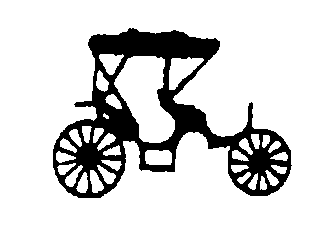 Lichtenburg Museum1998/1999VISIOENE VAN SIENER VAN RENSBURG: 1916 - 1926.(Soos opgeteken deur sy dogter Anna Badenhorst)BronnepublikasieVerwysingnommer Deel 1-4: 07/988/1-6 (Ekstra: Deel 5: 07/1928, Deel 6: Sewe briewe)Jan SchutteLichtenburg MuseumPosbus 7Lichtenburg 2740Tel.(018) 632 5051 Faks (018) 632 5247e-pos: museum@lichtenbrug.co.zawww.lichtenburg.co.za1998/1999VISIOENE VAN SIENER VAN RENSBURG: 1916 - 1926.Soos opgeteken deur sy dogter Anna Badenhorst Lichtenburg MuseumHierdie is die visioene van Nicolaas van Rensburg, die "Boereprofeet", soos opgeteken aan hand van mev.  Badenhorst, dogter van die Siener, wat hom die laaste 10 jaar van sy lewe versorg het.          Die volgende nota vergesel die dokumente: "      Rietkuil 2226 Junie 1978Vriende  dit is die boek wat ek afgeskrÿf het als pa vertel.Jammer dat dit so stukken is maar dit is uit leen. Dankie          Sÿ dogter Anna Badenhorst.  "Die visioene word aangebied in 6 dele, nl.:Deel 1: (Dok.no.07/988/1)	15 Augustus 1916 - 3 September 1918 	Bladsy 420 Januarie 1922 - 25 Augustus 1922  9 September 1922 - 4 Desember 192210 Oktober 1921 - 14 Januarie 1922.		Deel 2: (Dok.no.07/988/2)	1 September 1918 - 10 Desember 1921.	Bladsy 20Deel 3: (Dok.no.07/988/3)	6 Januarie 1923 - 26 Januarie 1926.		Bladsy 38Deel 4: (Dok.no.07/988/3-4)	15 Augustus 1916 - 27 Augustus 1918 	Bladsy 4617 Augustus 1922 - 27 Mei 1925Hierdie deel oorvleuel met ander dele, omrede Anna Badenhorst die gesigte oorgeskryf het, gedeeltelik as gevolg van die uitleen van die oorspronklike geskrifte aan belangstellendes.	Deel 5: (Dok.no.07/1928): 							Bladsy 65“1920	Hierdie deel is 'n toevoegsel tot die eerste 4 dele, en is opgeteken in 1926 deur Dr. Rossouw soos persoonlik aan hom vertel deur ‘oom Niklaas’ van Rensburg tydens 'n besoek aan hom op sy plaas Rietkuil in 1920.”Deel 6: Sewe briewe i.v.m. Siener deur Boy Mussmann van Vryburg aan mnr.J.J. de Beer van Lichtenburg, 25 Oktober 1955 - 11 Mei 1957.  Verwysing: Siener-lêer, Lichtenburg Museum. Brief 1:	Gedateer 25 Oktober 1955				Bladsy 86Brief 2:	Gedateer 8 November 1955Brief 3:	Gedateer 20 November 1955Brief 4:	Gedateer 4 Desember 1955Brief 5:	Gedateer 8 September 1956Brief 6:	Gedateer 2 Maart 1957Brief 7:	Gedateer 11 Mei 1957.[ Deel 1   (dokument 07/988/1 van Lichtenburg Museum)bevat die visioene van Siener Nicolaas van Rensburg soos met die hand opgeteken deur sy dogter, Anna Badenhorst, vir die tydperke:15 Augustus 1916 - 3 September 191820 Januarie 1922 - 25 Augustus 19229 September 1922 - 4 Desember 192210 Oktober 1921 - 14 Januarie 1922Die visioene word aangegee net soos dit opgeskryf staan, en geen spel- en taalfoute is gekorrigeer nie - Kurator ]15de Aug 1916In die Noorde kom 'n groot zwart bont mof span osse uit, reg na die zuide.  Toe kom in die Ooste 'n rooi bul en nog rooi beeste uit.20 AugWaans vlug 'n streep op na die Noorde van die zuid Ooste kom 'n rooi bul uit achter die waans aan.  Van Zuid na west is 'n kaal bult en daar is grewel gate op.  Op die bult na regs is waans wat vlug en achter hulle is 'n dik stof die waans raak weg.21 AugIn die Ooste kom 'n vrou uit wat na Wes gaan sÿ is swart aan getrek achter haar is rooi beeste en tussen die beeste is 'n kaffertje en die beeste kom reg op mÿ af.23 AugIn die zuide kom vrowens uit wat mooi in blauw aangetrek is. Ander kom verbÿ van Oost na West.16 Sept. 1916Trek baie bruin waans uit zuide na Noord.19 Sept.In die Ooste is 'n kaal plek waar baie vrouw mense is.  Waans trek in die Ooste in bosse.  (In Europa)  Waans trek in die Weste toe hulle oor 'n berg is kom ek achter hulle aan. Daar is baie gemeselde kuipen.1 Oct.In die Ooste is 'n leer en 'n man klim van die leer af. (Botha)  In Europa is 'n klomp waans wat in die rondte trek.1ste Dec.In die Noorde is 'n skotel vol wit boontjes.  Die gras is mooi groen en die mielies mooi en hoog. In die Weste vlieg aasvogels en achter hulle wilde makauwvolgens.  Hulle draai om en toe is die makauwe mense en kom na die Noorde.4 Dec.Ek gaan Oost en van voor kom springhaan vogels.6 Dec.In die Weste staan waans op 'n klomp en daar kom altyd bÿ.  Donkie waans kom van die Noorde ook daarheen15de Dec.In die Weste kom wolke uit en achter die wolke is 'n helder lig.1917.8 JanWaans met wit seile zonde osse vlug in Europa uit mekaar12 Jan.In die Unie is waans wat na ons kom.  In Europa rol 'n geel steen na die Zuide.  Achter is waans met blauw muile.19 Jan.In die Noord Weste is 'n eemmer vol bloed wat omval.21 Jan."n groot skotel mielies en die ou vrouw skep daaruit (Jaargety).  Aan die Zuide staan 'n man met die roer aan die kop.24 Jan.Daar is 'n ronde gat en bloed loop daar in tot dat hÿ amper vol is.25 Jan.Ek gaan na die Weste toe ek stilhou gaan voor mÿ waans met groen wiele verbÿ na Zuide.4de Feb.Ek gaan met 'n pad na die Weste die pad word al dieper en ek is bÿ di zee.6de Feb.In die Weste word die aarde zwart.11de MaartDie mof skape beweeg van die Weste na Zuid.12de Maart.In Europa is 'n groot kraal met vet beeste.  Die Beeste is drie zoorte. Vaal, zwart en rooi.  Die beeste kom uit die kraal en toe vlug waans na die weste toe.  Die aarde word donker.  In die Ooste kant is 'n wa ze lang wa van ÿzer. Onder 'n groot klip en hÿ wikkel die klip.  Ek is bÿ Wolmaranstad en trek nieuwe veld skoene aan zwartis.25 Maart.Daar is 'n groot rivier en beeste is in die water wat wil versuip.  net die hoorns bo. 6de April.1917.In die Ooste is koppe wereld.  waans trek achter mek aar dat die stof achter hulle uitslaan.  Die waans kom na ons na die Zuide  In die Ooste is koppe en rook slaan tussen die koppe uit later baië.  die mense kom ingezich en hul veg hard  In die Ooste trek waans naar die Z.W. (nabÿ)18de April.Van die Zuide kom waans met deur mekaar rooi bont osse.  Die voorste osse span van zelf uit en toe word eers die achterste osse zwart en toe word al die osse zwart.20ste AprilIn die Ooste kant is baié skoon geel mielies.  Die mielies word altÿd meer en toe kom halfwasse (eenkies) deurmekaar van kleure om die mielies en vreet aan die mielies.  Ver in die Ooste is 'n kuil.  in die kuil kÿk zwart beeste uit.22 April1917.Aan die Ooste kant gaan een deur oop toe is daar blauw wilde beeste ze koppe toe word dit mak beeste se hoorns.  Uit die Ooste kant kom 'n man sÿ horlozie ketting blink in die zon.  Uit die Zuide kom ook 'n man, die man wat uit die zuide kom vat die een uit die Ooste om sÿ lÿf.30 April.In die Ooste kant is 'n groot lege fort  Toe kom vÿf wil amelans vlaê met rooi kruis op uit.13 Mei.In Europa is die gras aan brand.  dit is 'n groot rook en die vuur trek na Zuid Weste. In Europa in die Noorde is 'n groot dam vol water en word skielik droog14 Mei.Die Bokkie karne zo als van mÿ trek op 'n streep af na die zuide  Die (Vrystaat) mofskape trek oor na die zuide.  Een groot bobbejaan gaan van hier na Oost.29 Mei.In Vrÿ trek waans van die Ooste naar Weste.  Bruin waans teen hulle is geskrÿf maar  dof (zonder osse)  In die zuide is 'n groot huis, achter die huis is 'n kamp  sÿ bokke gaan uit die yard hÿ blÿ leeg.30 Mei.In die Ooste kant kom een garen zaad uit zoals die blare aan die garen zaad  het die zaad wit lap aan, op die wit lappe is rooi bloed kolle.  Van die Noorde kant loop 'n donker rooi bul, zÿ hoorns is afgezaag.  hulle is stomp.  hÿ loop na die zuide.  In die Kaap is baie kag  Die kaf beweeg na ons en achter hulle kom fluitjes riet uit en die trek na die weste.3 Junie.In die Weste is die aarde donker van die rook (Europa).  In die Ooste is baië miete rog, mÿ kort tent waans zonder zeile nog oost.  Europa.  Toe trek 'n mÿ garing omtrent 100 tree lang ook agter die waans aan naar Oost.  'n Grÿs koelie zit en ander een gooi water op sÿ kop.11 JunieIn Europa trek waans van die Zuide na Weste en daar trek  skoenskopbeeste in Engelse vlug. Osse loop in Europa, hulle loop teen die Zuid Weste.  Achter trek zwartes hulle kÿ om.15 JunieIn Oost staan 'n ou maar witvark aan die ander kant van die vark is 'n klip duskant kom 'n blok uit blok en klip drukvark weg.  Toe word die wereld lig aan die Ooste springhane trek yl aan  die Ooste.1 JulieVer in Europa in Oost is zwartbeeste hulle hoorns is baië skerp. In die Weste is nieuwe waans, bÿ die waans staan 'n leer, die leer staan regop nteen die waans.  Toe kom daar een en tel die leer op toe hÿ die leer optel is bo op 'n platvorm en op die platvorm is drie boere.9 JulieIn die Zuid weste staan 'n man en skiet naar na Zuid Weste zodat ek die skote hoor.29 JulieVan more zien ek 'n mandje vol amper rÿp perziken in die weste en dit is somers geel perziken.1 Aug 1917.In die rigting naar Johannesburg lê 'n groot klomp droge hout van omtrent honderd tree in die ronte  Daar staat 'n tafel gedek en daar is kou gestampte mielies in 'n skotel en 'n skotel kou pap kom ook op die tafel5 Aug.In Europa kom 'n draad in gezich.  Aan die draad hang 3 wit lappe en 'n paar wit blauwes.12 Aug.Aarde is pik zwart zo groot als hÿ is, van weste kom 'n kaffertje hierheen.21 Aug.'n Klomp beeste hardloop in Europa daar is vaal beeste tussen, hulle is naderhand voor en hardloop of iets hul jaag.'n Pad gaan na die weste en onder in die pad staan ezels agtermekaar.22 Aug.Ver in die Weste in Europa is 'n klomp mense of hul op 'n bank zit.  toe die mense wegraak rÿ daar 'n man te perd en daar is enkele springbokke.23 Aug.Aarde is 'n huiswerf. (tÿd)31 Aug.In Kaap kom waans by 'n vloer bÿ mekaar, toe hul bÿ die vloer kom gaan die koring gerwe na die vloer en die koring word skoon.  In Europa in West kom 'n blauw vlag uit net of hÿ hierheen wil kom.  In D.W. is 'n garing kraal, toe gee die kraal 'n draai en is toe waans wat daar na die zuide rÿ.2 Sept. In N.O. is 'n klomp mielies aan mekaar gebind die mielies verander aan mense met swart jasse.  die mense gaan reg Oost op hul trek in hoge gras en raak weg, daar is toe enkele springbokke (Europa)  In Europa is die skoon geel mielies op 'n groot hoop en ook 'n groot klomp wit mielies.17 Sept.Uit die Ooste kom ossewaans met wit seile hul trek dat die stof agter hulle uitkom.20 Sep.Uit die Ooste kom perre waan maar hul perre is baië maâr en hul lÿk nabÿ.21 Sept.In die Noorde is baie rÿ koring die koring en kaf is deurmekaar ek steek mÿ hand in die koring en tel op.23 Sept.In Oostelike rigting omtrent te Johannesburg is baië wit en zwart bokke deur mekaar.  Van Oost na Wes is 'n pad en in die pad is 'n klein Kaffertje en jaag maar varke hier heen. In Vrÿstaat kom baië ezels karre bÿ mekaar na Westekant gaat'n stof gerÿde pad en ek gaan skierlik langs die pad.26ste Sept. 1917In Johannesburg is 'n rooi-bruin bees, hÿ kÿk na die Ooste kant en word baië maar.  Van die Ooste kom 'n vuur en brand Noord Wes.  Aarde is zwart1 Oct.Die mielie stronke is bÿ Johannesburg aan brand  Aan hierdie kant van Johannesburg is 'n klomp vaal witpens bokke bÿ mekaar.  op 'n bult.  Van Oost kom wilde makauwe en trek diezelfde rigting wat die vuurgebrand het.  Aan die Ooste kom 'n rÿ kafferassigaaie uit.  Van Oost na N.W. gaan groot en klein rooi beeste.6de OctAan die Weste kant staan 4 blik skotels wat skoon is;  toe staan daar drie boere potte en vuur brand onder hulle.  Toe die vuur dood is, skep ek kos uit een pot in een skotel.14de OctVan Oost na Wes draf osse met lege waans.17de OctUit zuid Oost kom waans en die stof voor die waans raak aanbrand .  Die ezels hardloop van Oost naar oordwes.18de OctKom 'n dam in gezich vol water die water raak weg en die klippe van die blat van die dam maak hom vol en daar kom nog 'n dam in gezich en toe is daar wat leeg is toe kom 'n bergin gezich en agter die berg is 'n groot leê dorp.25 OctUit die Ooste kant kom wit perre en en bokke deur mekaar voor loop 'n wit perd. 1 Now.In Europa kom 'n wit zambreel uit.5 Now.In die Zuid Oostekant is 'n ronde huis van plank, bo op die huis is mense en daar lê ook twee handbÿltjes ek vat een en hÿ blik van skerpheid.12 Now.In Ooste is perre ruiters waar 'n paar wit perre ook bÿ is, hul hou in 'n kring stil22 Now.Groot skippe seil op see van Zuid na Oost.25ste Now.In Vrÿstaat kom 'n vlag uit die linker stuk van vlag is die Vrÿstaatse vlag die regterstuk is blauw.28 NowIn die Zuide kant is 'n duik (of leegte) en skape kom aan weerskate uit.  toe kom 'n kaffertje en jaag die Weste kant se skape naar Noord.29 NowTwee groot snÿe brood met heuning op gesmeer kom na mÿ toe.1 Dec. 1917In Europa is 'n klomp steenkool plekke aan brand naderhand is dit net vuur5 Dec.Waans met blauw osse trek na die Zuid Wes en draai skielik om naar Zuid Oost toe.7 Dec.In Europa is geel wa wielie en rol na Zuid Oost.  Toe die wielie weg is, is die aarde skoon, toe kom stof en vuur agter 'n bult uit, mense met blauw klere en blauw beeste trek oor 'n brug na die stof en vuur toe12 Dec.Van die Noorde kam 'n groot tjenk.  uit die tjenk rol fÿn skaap mis die tjenk rol na die Zuide die aarde word net een miswerf.15 Dec.     n Europa in die Ooste kant is 'n groot seeppot, onder die pot is groot vuur teken van Rebellie. In die Noorde van die Unie is nieuw veld skoene die spÿkertjes val uit die veldskoene op 'n hoop en toe is dit gesmelte lood.24 Dec.In Weste van Europa is 'n groot oond en groot vuur brand in die oond die vlam slaat bÿ die oond se bek uit.30 Dec.In die Zuide staat 'n wit perd hÿ kÿk na die Ooste.  Ek rÿ af na die die Zuid Weste en wit perd trek in die die kar.  al die hekke staan oop  Die aarde lÿk soos in die somer als dit baie gereent het, dat die gras groen en mooi is en dit het die nag baië gedauw. en die zon kop op en skÿn op die aarde dat dit so blink.Die spring bokke trek uit 'n groot water Noord Oost.31 Dec.'n wit perd zonder tuig staat en kÿk na Oost. Toe rÿ ek met 'n kar en wit perd trek in die kar al die hekke lê oop naar Zuid Wes.1 Jan' 18 1918In Europa staan 'n man met blauw pak klere en wit boordje en kÿk hierna toe.3 Jan. 1918In rivier loop naar die zuide aan die weste loop die water 'n bree stroom uit naar 'n pan en loop in die pan in, die pan word gelÿk vol.27 Jan.In die Ooste kant is 'n plek bosse in die bosse is vrouw mense met geel klere en trek na Zuid toe.  Toe kom die Duitsers agter hulle uit en trek agterna.  Die bosse verdwÿn.27 Jan.Ek en nog een is in die Ooste, daar is trappe voor ons en dit gaan af.  Toe klim die een en endje verder  Die Duitsers kom in die Ooste kant om 'n groot dorp.  Die vrouwens en kinnersvlug uit die dorp.1 Feb. 1918Mÿ wit hef mes is baie skerp.  In die Kaap is een handbÿltje baië skerp aan die lug is oorlogswolke  In Europa is 'n moddersloot van Oost na Zuid, bÿ die Zuide punt staat 'ngroot huis, uit die huis kom 'n kaffertje en gaat in die sloot en raak weg  'n mag te perd kom uit die modder sloot en raak weer weg.  die sloot word baië breed5 Feb.In die Ooste van Europa is rook en slaat vorentoe uit14 Feb.In Europa is 'n dik droge wilger stomp, hÿ beweeg hierna toe  In die Weste van Europa is 'n groot dorp en naakte persone hardloop aan die zuide van die dorp.18 Feb.Groot mandjes lê aan die kant van die zee in die water.  Die blauw steen van Europa draai hierheen  In Pretoria kom 'n dik garingstomp uit wat verdroog is en trek af na Zuide toe(Goevernement)25 FebIn Europa trek kaal waans van Zuid wes na Oost 'n trop beeste kom deur 'n vlei na die waans toe28 FebEk gaan in endje en voor mÿ kom kaal berge uit.  Die engelse vlag kom aan die Ooste kant skraal uit en verdwÿn.28 Feb.Beeste kom van Oost en trek Wes  Toe kom kaal waans van Oost en trek Zuid.4 MaartIn West kom waans met witseile uit en agter hulle kom beeste uit.  Ou bont vark kom van Wes na Oost met 'n klomp jong varke agterna.  In Oost kom 'n hout uit en daar hang een blauw doek en twee pink-es aan.  Die zwart varke lê met hulle bekke na die zuide en agter hulle le een op hom rug wat oop gesnÿ is.  Die blauw sambreel trek agter die spring bokke aan10de MaartDrie (3) wit perre staan agtermekaar15de Mar.Van die Weste kom 'n ruige vlei op hiernatoe die wereld is skoon en die gras rÿp.20 MaartEk is ver in die Weste op gezaalde perre staan voor mÿ en 'n bont opgezaalde perd staat vlak voor mÿ.  Ek gaan verder na wes aan een kant van mÿ is draad, die draad gee altyd pad tothulle weg is.30 MaartIn Europa zit 'n ou kaffertje wat rokke aan het en mis loop van hom af.(Westekant)In die rigting van Indië kom zwat osse uit met Noord Weste se koers hulle hoorns staan agtertoe.1 April.In die Weste van Europa vlug 3 drie partÿe waans8 April.In Europa slaat 'n Groot dinamiet rook uit en gee pad vir die rook uit engelse op hulle perre kom bÿ die rook uit en gee pad vir die rook daar is kaffers tussen die engelse11de AprilBÿ Johannesburg kom twee ziffe op mekaar uit.20 April.Die Duitsers se waans trek in Europa in die zuide oor 'n rand.25 April.Die Duitsers se waans trek wes vol graan zakke gelaai.27 April.Die Amerikaanse osse (wit rug osse.) trek naar die Ooste daar is 'n leiertje voor, die leier wil wes maar die osse wil nie, die osse draai in bondel.  In die Weste van Europa is 'n groot hoop droge hout op mekaar Engelse waans trek naar Zuide  daar is droge hout pale op (Europa)3 Mei.In Europa staat een kanon en die bek wÿs Transvaal toe.8 Mei.Bruin beeste met skerp hoorns wat vorentoe staat trek naar west.12 Mei.Die engelse trek reg noord, dit is net so veel als springhane13 MeiBÿ Johannesburg is baie klein springhane hul is vaal van kleur14 Mei.Die engelse loopgrâwe word leeg en dit is net so als steen kool as wat daar in is.15 Mei.Die wereld word donker hier bÿ ons  Die haver is baie rÿp.23 Junie.In Vrystaat is groot vaal papier wat van wes af aan brand is ek probeer dood maak maar hÿ vlam in pad gaan na wes wat baië steil is ek rÿ na zuid in 'n ooppad  In Europa is wolke endit lÿk of hulle lewe en waar die wolke aan die aarde kom lÿk dit soos afgeoeste milielande.26 Junie.Van wes kom 'n baie groot stof die wolke trek leeg op die  grond en die mense hardloop na Ooste kant.3 JulieEk is in Europa op 'n baie hoge berg en voor mÿ is diep kloof en krans toe die kras weg raak vlug baie baie engelse uit die kloof.6 JulieIn Vrÿstaat is baië skoon mielies op mekaar wit mielies en kafferkoring lê eenkant maar 'n bietje vuil en word ook skoon.10 Julie\By vereniging is 'n geel yser, die yzer trek 'n ronde geel kring op die aarde. Toe gaan van Johaanesburg 'n zwart vark met lang bek naar Vereniging toe.20 JulieOp die zie trek van West naar Noord ronde skâle op die water (wat goederein in geweeg word)24 JulieIn Europa is geel steen in die Weste en blauw steen in die Zuide Die blauw steen is baie grof en die geel steen is fÿn die stene draai teun aan mekaar, die geelsteen kom na die blauwe toe en draai weer, die geel steen is naderhand soos wa se wiel toe val hÿ om en toe rol groot mielie so op hul naaf in die grond  Toe is die wereld in die Zuid Ooste soos 'n afgeoeste mielie land enzwart beeste strÿk in die mielie stronke naar Noord Oost. en toe hulle in die Ooste kom is hulle wit skillers  Toe is waar die steen ver ander het in wiel, 'n groot gat water en die water lewe en toe gaan daar beeste van Weste kant in Die wal word groot aan Ooste kant endaar kom een trein blauw waens uit die oop plek en trek zuid. 27 JulieIn Zuidwes staan bruin waans met die dissel boom naar die Zuid Weste3 Aug.In Europa is baie jong boompjies hulle lewe maar hulle is droog en trek hier na toe (in die Ooste) Toe hulle wegraak is hier in die unie groot garing bome en die bome word altÿdkleiner en kleiner tot hulle wegraak4 Aug.In die land waar die zwart beeste getrek het, het mielie koppe en toe naderhand is die mielie koppe op 'n hoop en word skoon wit mielies8 Aug.In Europa vlam 'n vuur baie groot eers naar die Noord Ooste en toe draai die vlam naar Zuid. Die wiel wat in Europa gedraai het draai in die Unie.11 Aug.Aan die Ooste kant kom 'n toegevouwde kombers uit, hÿ vouw oop  Toe is daar 'n paal en bo aan die paal hang die vierkleur.  Aan die weste kant is die aarde pikzwart.19 Aug.Aan die Weste kant is 'n steen die steen val om en toe is dit 'n wa se voorstel wat omgeval het en die boonste wiel draai in die rond (klein waantje) In die Zuid Weste in die Kaapstaan 'n ou waantje die wiel wat aan die Noorde kant staan is een draad om en die draad ruk die ou waantje om en hÿ val na die Noorde .21 Aug.In die Weste Kant van Unie is 'n put en daar lê droge garing balk oor Toe draai in die Noord Weste van Europa kar wiel in die rond.23 Aug.In Europa is 'n blok en 'n skerp mes kloof die blok aan twee; Toe kom 'n sker en skeer om die onderkanse stuk toe is hÿ 'n droge garing boom. hÿ skeer al om en om totdat hÿ helemaal omgeskeer het, aan die anderkant het die sker 'n bietje wÿd geskeer, die wat oorgeblÿ het word 'n lap en die lap draai om die garing stomp  die garing stomp draai in die rond  'n Groot klomp blauw beeste gaan naar die Zuide kant toe aan die regterkant is 'n klei muur. Bÿ Pretoria brand 'n geweldige vuur agter 'n laning maar hÿ raak weer weg.2.. [29?] Aug.Een boek slaat oop, die eerste blaai is zwart, op die 2de zit mense die derde blaai word groot en lang en agterop staat geskrÿwe 'n zabel kom uit.1 Sept.In Europa word die sekel 'n zaag en trek naar die Noord Ooste en agter hom is waeans met rooi osse In Kaap Kolonie is een zak toe kom daar stukkies yzer uit en volg 'n kabel touw ek vat aan die kabel touw3 Sept.In Europa draai die wiel, toe word hÿ vierkantig en raak weg.  Daar lê wit bene.   (zie laaste llz.)3 Sept.1918  Ander Boek volg)[ Die gedeelte 1 Sept.1918 tot 10 Des.1921 volg in Deel 2, 07/988/2.Die gedeelte 10 Okt.1921 tot 14 Jan.1922 wat die volgende stuk voorafgaan, is op die heel laaste blaai van die oorspronklike boek, dus word dit aan die einde van hierdie Deel 1 gegee - kurator.]20 Jan. 1922.Ek gaan na die zuide en kom bÿ 'n kuil water uit, uit die water haal kaffers 'n vark uit wat die hare af gekrap is maar die nerf nog aan. Die vark kom toe in die Ooste ingezich en 'n hand krap die nerf af. 'n nieuw zaal kom na mÿ toe wat stibeuls oor die saal geslaan is. Ver in die Noorde in Europa zit manne op hul perre (blauw en bruin) en trek na die Ooste1 Feb.In Europa is tent waans zonder zeile met klein rooi osse hul kom van Zuid en trek Oost. toe kom 'n blauw kar bÿ mÿ verbÿ en draai ook daarheen  Toe trek waans met wit rug osse vanWest naar Oost. Engelse waans kom van Zuid naar Oost met zwart muile, die muile loop met die waans agteruit.  Die engelse zit op hul perre met hul gewere in hul hand  Die perre staan naar Noord Oost.  Die Engelse raak weg en toe word dit lig na ons toe.8 Feb.In Europa in noord ploeg 'n span rooi witrug osse12 Feb.'n Balie kom uit 'n put en gooi geel water en gras op die put se wal die water loop terug in die put in.  Die put se boom kom op en is droog.  Ver in die Noorde lê 'n dorp en van die dorp kom 'n helderstroom water naar die Weste (in Indie)  Van Wes kom 'n bree voor blauw water die voor word altÿd voller (nieuws van Amerika en Duitsland)20 Feb.Dit is donker en uit die donker kom 'n tabak boom en trek naar wes toe kom een half droog doorn boom en gaan aan mÿ linkerhand verbÿ naar wes die grond is agter die boom omgeploeg en geëg.  Dit is donker in Europa dit word lig en 'n blauw ploeg ploeg van Noord naar Oost.26 Feb.Die wereld is skoon en gee 'n draai toe is hy vol skaap mis. Toe hoor ek duidelik iemand tot mÿ seh "Laat uwe lenden omgord zÿn en ywe kaarzen brandend".28st Feb.In die Weste van Europa kom 'n vrouw mens uit aan getrek is zwaar rouw  In die Noorde van die Unie is 'n boer wat sÿ veldskoene uit sÿ voete gaan en hÿ buig op sÿ kniëë naar die Weste1 Maart.Kom 'n man in gezich met stof jas en die jas gaan oop en hÿ is zwart aan getrek en kÿk na West.  Toe kom 'n vrouw in Unie ook in gezich in zwaar rouw aangetrek en kÿk na wes.  Toestaan ek en kÿk na die Noorde en voor mÿ kom 'n zwart streep en rook kom uit die aarde.4 MaartDie Unie is donker maar of die donker leef die donker gaan oop en een drie voorploeg ploeg naar Oost   Toe kom 'n Engelsman van Joh'burg naar die Zuide net in broek en hemp enkaalgeskeer zonder hoed.  Toe kom loer mense van Zuid na Oost met klein blik emmertjes in hul hande.  Toe gee die aarde 'n draai en boere trek met hul paarde (bont) Noord Oost.10 MaartLangs geploegde grond kom paarde ruiters af en een perd is zonder ruiter.  Toe is daar 'n groot lap mielies en langs die mielies hol bruin perre en een ezel naar die Ooste.   die mielies raak weg toe lÿk die land of hÿ nog nooit geploeg was.  Toe is daar ou paaie en langs aan mielie lande die mielies raak weg en dit lÿk of dit nog nooit geploegde grond was.11de Maart'n Koring vloer naar die Noorde wat die koring skoon is en in die vloer lê.  'n Klomp mense trek in Johannesburg se strate af.   Hang 'n skaap afgeslag aan die hak.  Ver in die Noorde vanEuropa is dit donker toe die donker weg raak lê daar 'n vark op sÿ sÿde  'n Groot besem veeg die aarde skoon.15 MaartGaan donker blauw skimel perre naar die Noord Ooste wat los is.30 MaartAan die Ooste kant van Vrÿstaat staan baië waans met tente met hul voorkant naar Weste.Voor mÿ deur kom iemand met fluweel baadje aan en zwart perd toe hÿ weg rÿ is dit 'n vos perd wat hÿ op rÿ.  Die skape en waans trek Noord, die skape speel langs die wa.15 AprilIn Europa kom 'n papier uit wat op gerol is, 'n hand rol hom oop  Toe is hier 'n klein seuntje en 'n kombers kom oor hom, die oorstreksel van kombers is stukken maar skoon.  'n Kleinkaffertje kom uit en daar kom zakke om hom dat net sÿ kop uitsteek.29 AprilEk gaan in Wes af en kom op 'n hoge bult uit mense rÿ op perre naar Noord dit is rand agtige wereld (Europa) Ander mans mense staan met blauw baatjes en groen broeke.10 Mei.Die Unie kom in gezich heel maal om geploeg maar dit lÿk net soos 'n ou ashoop waardeur die ploeg geploeg het.25ste MeiDie wit bokke kom bÿ mekaar maar die sÿ bokke trek af naar die Weste  die sÿ bokke kom so na aan mÿ dat ek op hul rug met mÿ hand slaan.  Staan 'n koring dors en skoon koring komuit en lê 'n groot plaat.10 JunieAan Ooste kant is mistige weer en nieuw roer kom uit na mÿ met kolf na voren.Op die delvery is klaar uitgehaalde waste maar mense is almal weg   Bÿ Johannesburg is 'n groot hoop grond maar nie een mens te zien.5 JulieIn die Unie kom 'n roer uit sÿ kolf is na die Weste.  Ek staan met nieuwe roer aan die kop en korrel Oost.4 Aug.Ek staan en mÿ veldskoen kom 'n nieuwe oorleer oor en ek het 'n baie mooi pak klere aanToe staan ek en het 'n nieuwe pak bruin klere aan ons volk se kleur6de Aug.In die Noorde van Europa staan 'n man met pak bruin klere aan en kÿk na die Zuide.9de Aug.Voor mÿ kom 'n groot blauw doek uit en gaan oop daar is protrete van mense in en blauw letters   ek het amper gelees maar nie.  Toe kom 'n groot papier met zwart letters maar ekkÿk na die letters   Toe volg die bÿbel en die is oop.12de Aug.Staan ek met nieuw pak grÿs klere nieuw veldskoene bÿ 'n nieuw zaal en toom  In Europa kom 'n blauw opgerolde vlag uit.In die Weste lê 'n groot hoop mielie stronke opmekaar wat nog net bÿ die kante brand.(Europa)  In die Ooste is 'n kospot wat vuur onder is (Unie)13 Aug.Daar is nog 'n pot op die vuur maar die vuur gaan dood.17de Aug.In Europa is 'n groot mis vuur met donker rook in middel buite om brand die vuur19de Aug.In die Noorde van Europa is 'n groot mis vuur van uitgesteekte mis die vlam slaat in middel uit. Daar is drie groot stene, tussen die stene is vuur. Naderhand is die stene ook vuur of aan die brand.20 Aug.Aan die Westekant is 'n vark wat skoongemaak word van hande met messe.  Die vark word opgelig deur die hande toe is mÿ hand ook bÿ en die vark kom verbÿ na die Ooste en hang aan 'n hark die vark raak weg en daar hang 'n skaap wat die vel af is.25ste Aug.  [1922]Ek gaan op na die Noorde met motor die grond voor mÿ is eers brak agtig toe zanderig en daar is baie droë garing bome en raak weg.  Ek kom toe bÿ droë bome en tussen in is 'n voetpaadje.  Toe kom ek deur die bome is is dit 'n pad en ek rÿ met mÿ kar in die pad en daar is nog karre agter mÿ, ek kom bÿ 'n hek en gaan deur toe ek deur die hek is kom 'n klompboere te perd bÿ mÿ verbÿ.  In Europa is 'n nieuwe lang zinkhuis met nieuwe deure en vensters en alles staan toe (Belang aan Duitsers)  Daar staan 'n baksteen huis wat die voormuur heelmaal weg geval het die agtermure staan nog (Belang aan Engeland)   Toe is daar 'n groot zink huis maar baië bou vallig (Belang aan Franse.)[ Hier is 'n bladsy oopgelaat, en op die volgende blaai, die laaste in die boek, word voortgegaan met duidelik Oktober 1921.  Daar is oënskynlik nie 'n blaai uit die boek weg nie.'n Los blaai wat dieselfde lyk as dié van die oefening boek, met dieselfde tipe skrif en ink, vervolg met 9 Sept.  1922 tot 15 Okt. wat oorloop tot die agterkant van die blaai, tesame met 30 Okt.  19?  en 4 Des.  19?.  Hierdie blaai word nou in die hakkies {..} ingevoeg, terwyl die laaste bladsy in die boek, beginnende met "10de Oct 1921" daarop volg - kurator]{ 	9de Sept1922'n Vrou zit met 'n kind op haar skoot met 'n kombers om die kind.  Die vrou haal die kombers van die kind af dit is 'n sterk kind met zwart bruin oë.  Die kind word skielik grooten is 'n nuwe meisje (Belang aan Ierland)15 Sept 1922In Europa lê 'n vark op sÿ sÿ met sÿ kop na West en hande met messe krap hom skoon af.  Die vark kom in sterk skemer en hang in die Unie.  Die vark word 'n skaap wat die vel af is.23 Sept.Bruin waans trek met groot rooi osse naar die weste.  In die Unie staan 'n wa so half met skaap velle nader hand is die wa rondvol velle.3 Oct.Slaan kruid rook in 'n laagte uit van Zuid naar Wes.  Die mense is deurmekaar en verdwÿn na wes  Waans met wit suile trek N.W.15de Okt.Aan die Noorde kom 'n roer uit.  Aan die Weste kom 'n roer uit.  Ek is in Europa in een groot huis [agterkant van blaai] en al die mense gaan bÿ 2 deure uit  'n groot zwart vark gaan naar Wes   Toe kom 'n bruin hef mes wat skerp is (Belang Amerika).30 OctIn Europa baklei 2 hoenders zwart grÿs en rooi grÿs.  Die rooi grÿse hol weg en toe is dit net hoenders wat hardloop na Oost.In die Unie 'n wit hond wat in n gat gaan.  Ek kom voor die gat, hÿ word groter en spore gaan na die weste Die gat word 'n damwal en ek staan op die damwal en die wit hond kom tussen die straat klippe uit.  In Europa is 'n roer met bek na Oost en mudde zakke toe gebind.  gee pad na Oost. Ek staan met niew mauser geweer aan kop (Belang aan Duitsland)4 Dec.In Europa is 'n draad lÿn van Oost na Wes  Aan die Noorde is donker toe die donker weg gaan is die aarde pikzwart.  Die roer kom weer in gezich en is nabÿ.[ In 07/988/5, wat 'n oorvleueling van die tydperk 17 Aug. 1922 tot 1 Mei 1925 is, word die volgende by 4 Des.1922 gevoeg: "Ek het twee loophagel geweer aan die kop en staan bÿ 'n wa se reling (belang aan unie.)Ek staan in Europa en die Duitsers is aan vlug die karre gaan bÿ mÿ verbÿ maar treine vol mense stil staan bÿ mÿ. Toe hoor ek skote als bom meksems."  - kurator].   }10de Oct 1921Toe is hier 'n kamp van Blink draad gespan en die gras word wit om die kamp  In Oost kom bruin perre in gezich en mÿ blauw perd is ook daar.  Mÿ ou veld skoene gaan uit mÿ voeteuit en ek trek nieuwes aan.  Toe kom 'n stevel in gezich maar sÿ sool is af.15 Now 1921.Aan die Noorde kom 'n ou stevel uit, die leer word slegter en naderhand is daar 'n kaal voet.Ek gaan tussen mÿ skape deur hier op die kopje en die skape lê 'n slaap deur mekaar baster en mof.22 Now.'n Klein zaag, zaag oor mÿ linker skuoer.  Waar die skape gele en slaap het is toe 'n put.11 Dec.In Europa is mense met vet blauw perre.  Toe is koring hier in 'n vloer en twee blauw perre trap voor en 4 bruines agter. In Europa uit die donker kom 'n rooi bul en daar kom nog eentoe baklei die twee en raak weg. In die Ooste kom geel osse uit en 'n bul staan vas wat se hoorns afgezaag is ek loop om hom los te maak.  Alles raak weg.26 Dec.In Europa is 'n span osse wat vaal osse tussen in is. en hul span uit.  In die Unie is die wereld omgeploeg, en klomp mofskape trek Johannesburg toe tussen hulle is een zwartskaap.In die Ooste kom 'n ronde zwart tjenk uit en vuur val uit hom uit5 Jan 1922Langs omgeploegde grond kom bruin perre af naar wes toe.8 Jan.Aan Oost kom 'n groot raam in gezich en daar is mense in die raam.  Toe kom 'n hand van 'n vrouw en vat 'n kindje wat gooiens zakke om het.  Toe is hier 'n nieuw stevel maar sÿ punt is af.14 Jan.'n Groot zeep pot staan op die vuur en is vol water 'n kindje van 1 jaar kruip naar die weste onder 'n bank in. (op 5 Jan.1922 het die weer die kopie waar die skape gele het, 247 skape dood geslaan)[ Deel 2  (dokument 07/988/2 van Lichtenburg Museum) bevat die visioene van Siener Nicolaas van Rensburg soos met die hand opgeteken deur sy dogter, Anna Badenhorst, vir die tydperk:1 September 1918 - 10 Desember 1921.   Die visioene word aangegee net soos dit opgeskryf staan, en geen spel- en taalfoute is gekorrigeer nie - Kurator ]1 Sept. 1918In Europa word die zekel een zaag en trek naar Noord Ooste. en achter hom is waans met rooi osse. In die Kaap Kolonie is een zak, toe kom daar stukkies ÿzer uit en toe een kabel touw en toe vat ek met mÿ hand daar aan. In Europa draai die wiel, toe word hÿ vierkantig.  Hÿ raak weg.  Toe le daar wit bene11 Sept.In die Noorde, banja ver kom een met 'n skimmel paard naar die Zuide en toe raak hÿ weg en toe trek die Engelse wâans naar Johannesburg. Toe trek in die Vrÿstaat een groot papier zoals een koerant en net waar hÿ aan die grond kom, daar brand en vuur. Toe trek in die Zuid Weste paarden naar mekaar toe. dit is wit paarden.  Toe staat in die Noorde koren.  Die koren is hoog en rÿp maar banja eil (sappe).12 Sept.Kom een klein wit vlag uit bÿ een klomp beeste.15 Sept.Toe loop ek naar die Noorde kant en die paakie wat ek op loop raak naderhand weg onder die water die Water rÿs op.20 Sep.Een man hou in Europa een wit doek met sÿ twee hande ope. Toe gaan daar een rechte, wit gelÿke pad oop naar die ZuidWeste.  Toe maak die pad een knop en daar draai een blauwsteen uit en die rol naar die Zuid Ooste'kant   Springbokke hardloop voor die steen.  Toe kom in Europa een groot blauw steen uit; hÿ rol eers naar die Weste kant, toe draai hÿ om en rol naar die Noorde toe.1 Oct.In die Unie kom van die Ooste een bruin paard, die paard kom bÿ zakke en skeur dit oop toe loop daar vaal boontjes uit en toe word die boontjes mielies.3 Oct.Die mielies staan groen op die lande zo 2 voet hoog, maar eil. en die mielies raak weg dat daar niks is nie. In Europa is een growwe blauw steen die steen verander in een wiel en toe die wiel begin te rol, toe val die wiel in duië.13 oct. In die Weste kant is een groot dam wal en weerskante van die wal is water; maar op die wal gaan een gelÿke pad naar die Weste.15 Oct.In die Noord Weste van Europa is een schewwe blauw steen en hÿ verander in een ploeg wiel en breek aan stuk.17 Oct.Daar is een plekkie grond wat om gespit is en daar draai een prachtige blauw steen uit.20 Oct.'n Kar met vier paarden kom van die Noord Ooste af.  Toe gaan ek af naar die Weste en voor mÿ is een onbekende persoon. Die springbokke trek op naar die Ooste en die gras is hoog en groen.Aan die Noorde kom een nieuwe boere veldskoen uit.23 Oct.In die Noord ooste kom een brede water af zoals een laagte wat afkom.  Die ezels trek naar die Weste. Hulle is vet maar min.1 Now.Toe trek die Engelse wagens naar die Zuid Ooste en die touwleier is voor die waans  In Europa kom drie zekels langs mekaar rechtop uit.  Toe hulle weg raak. toe staan daar erekrone (of duiwelbos of kerstmist) blomme.3 Nou.Toe kom van die Noorde naar die Weste een voor water toe loop daar op een plek geel water uit. toe word die water van achteraf blauw en toe word die water helder (Nieuws in Unie).5 Now.Kom ek bÿ een kafferskoorn land toe is die koren vaal en toe word dit spier wit.Toe is daar een tonnel en die grootste stroom loop naar die Ooste kant toe. (Toe kom een groot stroom blaaw water en die voorste word een Zekel.6 Now.Kom die zelfde voor weer met water (geel water) toe droog dit op en toe staan daar gras in die voor.8 Now.Trek van die Zuide kant naar die Weste skape, tussen die voorste skape is geel bokke en die bokke word ook skape. In die Ooste kom helder reen druppels naar die aarde.15 Now.Toe is een garen boom wat ze onderste blare afgesnÿ is en net die paar boonste blare het en toe kom daar nog meer zulke bomme.  Toe is in Europa een blauw wagen van die relings is die verf plekke af, hÿ staat op gelaai en met sÿ bek naar die Weste toe.17 Now.Toe kom daar een stroom geel water en toe droog die water op. Toe spit een vurk en rie staan daar geel water in een erdvark gat.  Toe is daar een vallekie, onder die wallekie is geel water wat wil loop en toe is die aarde omgeploeg.19 Now.Toe is die wereld zoo's ou lande en die vaal bossie staat hoog en daar is enkele mielie stoele tussen in.  toe raak die mielies weg.21 Now.Ver in die Noorde kom een rooi vlaggie uit en toe is die wereld van die Noorde af omgeploeg.22 Now.Ver in die Noorde kom  weer een rooi vlaggie uit en toe raak die gras aan die brand en brand na die Zuide.  Toe rÿ ek met een kar oor die omgeploegde grond naar die Noorde.  Daarvan daan naar die Weste toe.  Toe kom daar een smal voortje van die Weste naar Pretoria, dit was vaal water wat in die voortje gewees was en toe droog dit op. Toe is in Europa een groot geel bees en die loop naar die Zuide kant toe.25 Now.Toe is in Europa een groot zwart Bont bull en hÿ loop naar die Zuide toe.In die Unie trek boere van Noord Ooste met karre naar Weste kant toe.2 Dec.Toe gaan garenbome hier van daan naar Pretoria;  van die Weste kom ook garen bome en die ander verdroge. Van die Weste kom mofskape een bietje op.3 Dec.Aan die Weste kant is een wit doek   Toe gaan die Wit doek ope en toe is daar wit boonkies in, en die gaan oor die hele wereld.5 Dec.Trek blauw waans die Zuide kant toe8 Dec.Ver in die Noorde staan een donker rooi bul met sÿ kop naar die Ooste hÿ staan net soos een bul wat wil baklei. Toe kom een rooi wit rug van die Weste naar die ooste sÿ horens is banja skerp.10 Dec.Toe kom vÿf rooi beste bÿ mekaar in die Weste kant.  Die een het een bles.12 Dec.In Europa kom een strooi hoed uit en toe kom daar een vrouw met blauw oge uit en sÿ het die hoed op.13 Dec.In Europa is net een garen boom en die boom verander aan een bos blomme. (kosmus of erekrone of duiwelsbos).14 Dec.Van die Noorde gaan garenbome naar die Ooste.  Van die Weste gaan hulle naar die Kolonie en hier ver droog hulle. Die blauw wa wat lank al daar gestaan het, is nou nieuwet en trek naar die Zuide.16 Dec.Op die Zee kom een schuit op die Zee naar die land, en toe hÿ aan die land kom, toe staan daar perziken bome is die Weste, eers was daar net blare maar naderhand zit hulle vol vruchte  Toe split daar een vurk van Weste naar die bome toe en toe hÿ bÿ die bome kom die is die hele wereld omgespit in die Weste kant.  Van die Weste naar die Ooste is mielies in hul zate, toe verdroog hulle en val om.20 Dec.In die Kaap Kolonie gaan die karre naar die Ooste en een hand die stoot hulle aan, 'n ou geel wiel die rol op sÿ naaf achter hulle aan.  Toe staan zwart stoele in een kring Achter om die stoele ze leunings is skoon gemaalkte derms.   Toe hang daar een geslachte vark die vark raak weg en die wors le op die grond.  Toe is hier een klein kafferkie en hÿ jaag basterskape naar die Ooste.  tussen die voorste is bokke.25 Dec.In die Unie is osse, ploege en mense, toe kom hulle naar die Weste kant en toe is die hele aarde omgeploeg.  Toe is hier, in die Unie blomme op die geaardheid van een  lelie (kleur geel blink) en toe trek hulle op in die lug in  en toe le een vrouw met bruin klere op haar zÿ.  toe staan sÿop en loop.  Toe kom daar een gedaante van 'n mens en zeh "Ons het geween ween julle nou!!31 Dec.Toe is die hele wereld naar die Weste omgespit.4 Jan. 1919Toe is die grond van die Ooste af omgeploeg en die Engelse waans trek naar die ooste en een ou geel wiel blÿ le achter omtrent bÿ Pretoria.10 Jan.Toe is daar een span osse is Europa en voor trekt twee bont rug osse en hulle trekt weg.20 Jan.1919In die Unie is een sloot en bÿ die sloot se bo ent kom een vrouw uit sÿ het Kakie klere aan en een zif loop bo op haar hoofd.  Toe doe vrouw weg raak toe staan die koren vol in die aare. Toe loop geel water so dun stroompje van die Noorde naar die Weste, oor en ou pad en toe die water oor is toe kom daar banja mof skape op uit die oupad.26 Jan.1919Toe gaan van die Weste een voortje naar die Ooste en ek loop langs die voortje en die water dro altÿd op tot die water naderhand in een ruig plek loop.5 Feb.Toe kom in Europa zo een klomp geel bles beeste, banja mager, zo gelÿk uit en dit lÿk of hulle wil hierheen kom.13 Feb.Toe kom in Europa zo een klomp zwart bles beeste, banja mager, zo gelÿk uit en hulle trek naar die Zuide Weste toe. 16 FebIn die Weste kant staan hoge gras zo als op oulande en naderhand is daar een paaitje en toe kom daar een groot zwart vark in die paadje aan gestap hierheen.Toe is die koren rÿp aan die Noorde toe gaan die korreltjes uit die aar laat net die strooi alleen daar staan.22 Feb.Toe kom van die Weste een helder stroom water en Nicolaas is in die water met een zilwertang in sÿ hand en die Ou vrouw is langs die water en sÿ trek een nieuwe bruin rok aan.  Toe komhier in die Weste groot troste druiven uit. In die Noorde kant is een klomp zuiker boontjes zo op een klomp en naderhand gaan hulle zo uit mekaar.25 Feb.Toe gaan lang boontje peulen naar die Weste.  En die helder licht wat ek vir negentien jaren terug in Europa gezien het kom helder uit weer in die Noorde.1 Maart.Die Engelse loop naar die Weste en hulle dra die roer op die skouder.  Toe is ek langs een groot wit huis en daar is banja mense aan die Ooste kant van die huis maar hulle is zonder hoeden.Toe kom in die Ooste kant die licht uit wat daar in die drie Jarige oorlog uitgekom het maar daar is net of daar enkele wolkies voor is want hy is nie helemaal helder. Bÿ Pretoria is een klomp perziken boompjes en die boompjes raak weg dat die een kaal plek is zoals een vloer.  In Europa le een groot zwart slang opgerol.5 MaartAan die Noorde kant is Zuiker boonkies en die boontjes word mielies.Toe is bÿ Pretoria jong mielies en hulle verander in Spring bokke en gaan in hoge gras.6Toe is daar weer jong mielies, en die gee zaad.  Toe kom daar vuile goed en die neem die mielies in.  Toe kom hulle in een beweging en raak weg; toe lê daar een mens se geraamte.10 Maart.Toe is daar weer jong mielies en dit lÿk toe net of hulle zo een draai gee en af kom hierheen.  Toe is daar een vloer en op die vloer lê gewaste grond.15 MaartToe is daar in Europa wit rug beeste  hulle wei zo na die Noorde als beeste wat dood gerus is.22 MaartToe hol in Europa varke uit mekaar en die meeste hol naar die Noorde.Toe kom die Springbokke uit D.W.Z.A en trek naar die Ooste.Duits Oost ze beeste en wit bokke raak weg dat daar niks oorblÿ (Skoon land).24 MaartDie Unie krÿ een bleek gezich van drogte.  In Europa is een groot zeep pot en daar is gaar bloed in toe loop die pot oor en die aarde kri zo een gezicht.26 MaartToe is hier onder in die Weste kant klomp boer boontjes deurmekaar dis wittes en bontes, maar hulle lewwe.4 AprilIn Europa kom drie zekels achter mekaar uit en hulle pak op mekaar dat dit net een is.Toe trek daar waans van die Noorde naar die Ooste: die geaardheid van die waans is Turkse waans, maar hulle is nieuw en het zeils oor.6 April (1919)In Europa kom vir mÿ popelier bome in die gezicht; toe in die Unie ook.Toe kom uit die Weste een Zulu beest, hÿ kom naar die Unie.Toe staan ek voor een wit huis wat net klaar gemaak is.In Europa is banja klein garen boompjes wat verniel is.  Die groot bome is een laning en hulle verdroog en gaan naar die Noord Weste.10 April.In die Ooste van Europa is twee beeste een schilder en een rooi een en net toe hulle wou beklei raak die rooie weg. Toe brand een hout vuur in die Ooste van Europa.16 April.In die Noorde kom zwart beeste uit tussen bergen in die Unie. Toe is in die Ooste ook zwart beeste.In die Zuide jaag een klein seun varke naar die weste en toe word dit scheemer en toe raak hulle weg.  Toe is daar een kraal en daar kom zwart beeste uit, maar die beeste draai weer om in die kraal in.20 April.Ek is tussen vier mure, maar die dak is afgewaai en die donker zak toe.25 AprilIn Europa is een blauw steen tussen twee houten en toe dit weg raak toe is daar een groot gebouw en hÿ raak ook weg laat daar niks is.5 Mei.Hier kom twee mense die een het grÿs klere aan en toe hulle terug gaan het die een wat die grÿs klere aan het een patroon band om wat vol patronen is en toe is die hele wereld in dieOoste net patronen.9 MeiIn die Unie kom wâans bÿ mekaar wat hout op het; en toe dit weg raak is die hele wereld pik zwart, net of hÿ afgebrand is.               -------In die Kaap is een paal en een slachter mes kloof en stuk af.11 MeiToe zaag die zaag een hout in die Unie aan twee en toe is dit een populier hout.15 Mei.Engelse wâans trek van die Weste naar johannesburg. Toe kom in die Noorde een vrouw mens uit zÿ het blauw oge en haar kleed is tussen wit en blauw.  net toe zÿ weg raak, gaan ek naar die Westen.  Toe is hier een draad kamp en die hoenders hol onder die draad deur hier heen.Toe is twee hoenders achter mekaar een grÿse en een zwarte, die zwarte is achter en die grÿse hol in die draad kamp in.Toe is bÿ mÿ een zak met wit boontjes, en ek steek mÿ hand in die boontjes en gooi dit uit.18 Mei.Die Engelse vlag kom mÿ hoog in die gesicht als een zonneskerm.  en toe raak die zonneskerm weg en die paal maar net pennen blÿ staan in die grond.In die Kaap is drie ziwwe op mekaar (een eindje bo mekaar) en toe die ziwwe weg raak is daar schoon koren in een zak. Toe is aan die Noord Ooste kant een zak met koren, maar daar is nog kaf tussen in, en toe die koren weg raak is daar een hand en ek kÿk in die holte van die hand.  Toe die hand weg raak was dit net zo als een slag wat in mÿ kop slaan. (van een geweer)24 Mei 1919Aan die Ooste kant in die Unie staan een wit paard, in't eerst kon hÿ nie staan nie sÿ knie was slap, maar naderhand staat hÿ reg op en toe kry hÿ zwart kolle, toe is hÿ zwart bont.Toe is hier zwart baster skape en Mof skape deurmekaar en toe trek bruin baster skape naar die Ooste en die Mof skape naar die Weste.Toe is die Dag aan die Ooste rood gebreek.5 Junie Toe leg langs mÿ een wit vark wat oop gesnÿ is.Toe staan twee blauw perre aan een wâ vast Ver in die Weste in Europa kom vierperre karre om een randje die perre is blauwN.B.10 JunieEen hand op skoon geel papier maak met een pot lood twee nulletjesToe is ek in een lêge huis en die deur gaan oop en ek gaan uit toe kom ek in een ander huis in en deur die venster is dit helder lig.Toe kom in Europa een wit dame's hoed uit.30 JunieIn Europa is wit Springbokke en hulle word mense en trek naar die Zuide en toe draai hulle reg West.Toe is ek in een groot huis en weg raak die mure en daar kom die zon op.6 JulieIn Europa leg een wit vark wat skoon gemaak gemaak is en een hand haal die binnegoed uit.Die gras word zwart en raak aan die brand, maar gaan vanzelf weer dood.Ver in Europa is een donkerrood bul in die Skemerte en kÿk naar die Noorde Kant.N.B.8 JulieToe staan ek op mÿ kierrie en onderaan die kierrie spring een bloed aardje oop, en die bloed loop op die grond en op mÿ veldskoen.  Toe gaan een zinkplaat van die balk af, en toe zien ek die lug.  Toe gaan die zinkplaat weer op die balk en toe is die huis z'n mure hoog.11 JulieIn die Noord Ooste is een vloer en toe kom daar een zif op die vloer en toe raak die kafferskooren ze kaf weg, en toe kom daar weer een zif op die vloer.In die Ooste is een klei gat wat as in is en zwart varke staan daar in en vroetel.Toe die varke weg raak toe is dit net of die wereld een draai gee, en toe is dit zo ver als ek kan zien gelÿk geëg en los beeste loop naar die Zuide.Toe maak die aarde weer een verandering en toe is dit naar die Ooste een mis werf waar skape geslaap het.15 JulieToe kom mense die zelfde richting uit met grawwe achter hulle ruggen en toe hulle aan werk gaan toe is daar een groot vloer.16 JulieToe kom ver in die Noorde in Europa een groot dam in gezich18 JulieIn Europa kom blink zekels uit en trek naar Weste Toe kom daar weer rooi osse uit.Toe die osse uit kom toe rol komberse op.  Toe slaat een denamiet rook ver uit en stukke hout trek in die rook.26 JulieToe leg langs my 'n vark wat open gesnÿ is.Toe is in Europa wit Springbokke en voorste word mense en trek weg naar die Weste.4 Aug.In die Ooste is die gras hoog en raak aan de brand   In die Unie staat 'n pot en onder is vuur  die Vuur is van die Weste   Maar die vuur raak dood.  In die K.P. staan 'n zeepot wat toe is, en 'n hand vat 'n pot  en zet die bo op en toe is die koffie klaar gebrand wat daar in was.15 Aug.Mense gaat met zwart klere naar die Ooste.Toe hang hier na aan mÿ 'n groot vark wat skoon gemaak is aan 'n hak.Die haver is aan die Ooste kant rÿp en afgesnÿ en ek en nog een bind die gerwwe.Aan die Noorde is die Koring rÿp en die mense staat in die koren en sÿ en Opbind.1 Sept.Toe staan hier 'n groot pot en onder die pot is 'n groot vuur van die Noorde, maar die vuur raak nie dood nie.5 SeptToe gaan ek in die Noorde kant op en 'n blauw voöl kom van die Weste voor mÿ in die pad en toe verander hÿ in een duif die in die pot loop.10 SeptToe rÿ Engelse waan van die Noorde naar die Zuide kant toe. Toe is in die Unie 'n draad kamp en die vrouw mense kruip deur die draad in die kamp in.Naar die Weste gaan 'n oop pad en in die pad lê 'n boere veldskoen.15 SeptDie gras staat hoog groen in die kamp, toe verdroog die gras en toe is daar rinkhals honde en die kruip in een gat.Mense gaan te paard van die Ooste naar Weste met die vierkleur vlaë tussen hulle en is rooi vlaggies ook.16 SeptToe kom ek in een ou kamertje en die vloer is van los mierehoop in die Noorde kant van die kamer leg zinkplate en die lig op en onder lê banja boere leeste.In Europa strÿk net één wit rug beest weg (belang aan die Amerikaners)  In die Weste kom 'n wit gordyn uit bo is kant aan en onder is hÿ wit.20 Sept.Die bokke en skape staat deur mekaar, maar die bokke staan vier voet bÿ mekaar.21 Sept. In Europa kom wit varkke naar 'n pannetje maar daar is nie water in nie.   Toe is daar ou gedaantes van mense wat naken is    Toe is voor die mense een ou putje en die kant wat naar hulle kant is, is hoger en die water word geel.Toe leg daar 'n zak en op hom leg geel boontjes en toe is daar onder zakke en die gaan ook oop en daar is ook geel boontjes in.25 Sept.Toe kom stukke bruin duitse zis van die Weste kant naar Zuid.Ver in Europa in die Noorde staan 'n vrouw met 'n rooi rok en voor haar leg 'n zak met geel boontjes29 Sept.In Europa staat 'n winkel maar daar is nie  mense in nie, en daar vlug mense met waäns wat rommelrÿ op is naar die Noorde.In die Noorde Weste in Europa kom banja wit rug osse uit en toe die osse weg raak, hardloop klein kaffertjes wat naken is naar die Noorde2 Oct.Toe trek blauw beste en kaffers in die Noord Weste kant naar die Noorde.3 Oct.Vlug die Engelse wâans achter een ou muur uit naar die Weste.4 Oct.In Europa in die Weste is die wereld omgeploeg en aan een kant is die gras hoog.  Die gras word zwart en toe brand daar 'n groot vuur.  Toe is daar 'n dorp en toe gaan vrouw mensenaar die Noorde, wat zwart aangetrek is, maar hulle hardloop.Die ou vrouw is in een skaap kraal en van die kinders melk 'n ou mof koei.10 Oct.In die Weste in die Unie daar leg banja spÿkers op.Toe kom daar nieuwe veldskoene uit.  Een veldskoen z'n punt is nog nie klaar nie.15 OctIn Europa staan 'n man bietje bruin van kleur in zÿn gezicht met sy hande oop.Toe draai een geel wiel en 'n zaag blÿ op hom in aan die Z.W. kant is hÿ op gewiggeld.Toe kom 'n blauw wiel uit en toe hÿ rol is dit of hÿ kantel en die speke los is maar toe rol hÿ recht uit.20 Oct.Toe gaan ek naar die Zuide kant en die hele aarde is Zwart.In die Unie kom een vrouw mens z'n hoed uit wat gemaak is van lint en kant.  En toe hÿ uit is toe is dit zo 'n groot kant dink.21 Oct.Toe kÿk 'n vrouw met blauw ogen vir mÿ.1 Now 1919.Toe staan in die ooste kant 'n man met bruin klere.10 Now.In die Ooste kant is een wiel en 'n band.  die band was eerste klein maar naderhand is daar twee bande wat te groot is.Toe kom in Europa 'n motorwiel uit, en daar is twee bande, maar hulle is albei te 'groot.15 Now.Toe kom in Europa zwart wit rug osse wat in gespan is, in die Zuide.Toe kom rooi osse wat in gespan is naar die Ooste en voor trek 'n koei, en langs die osse loop 'n bul en die kleur van die bul is geel vaal.Toe kom rooi osse in die oooste kant uit en trek naar die Noorde, en kÿk almal naar die Weste kant.17 Now.In die Ooste is 'n ou huis van zif draad en daar in is twee bande, maar hulle raak naderhand weg.28 Now 1919.Toe kom in die Weste in Europa twee bande van zelver uit en toe is daar twee ploegen wat ploë.1 Dec. 1919.In die Weste van Europa is 'n stof gerÿde pad en daar in gaan 'n kar met vier perde, en die hot voor perd is zo 'n ou vaale, hÿ steek vas en kruip achter uit en uit, uit die tuig uit is hÿ en weg draf hÿ als 'n vet blauw perd.Toe kom bulle uit en kÿk naar die Weste, en tussen hulle is 'n vet groot rooi bul.  Toe word hÿ mâar en klein en raak weg.Toe trek springbokke van Weste naar die Ooste.7 Dec.Toe is die gras hier banja hoog en die mof skape kom van die Ooste naar die Weste.Toe kom 'n man in die gezicht wat op 'n wâ staan net in een broek en hemp.Toe trek die bokke (wit) in die Ooste bÿ mekaar.Toe staan in Europa in die Noorde twee dichte lanings bome en hulle hang vol wit kant.Toe die bome weg raak toe is dit 'n straat en hÿ loop helder water naar die Weste.20 Dec.Toe staan daar 'n laning garenbome in Europa van Weste naar Ooste en hulle groei geweldig en word hoog, maar naderhand verdroog hulle en raak weg Toe is aan die Ooste 'n laning garenbome en hulle groei vinnig maar verdroog en raak weg.  Toe kom in die Unie tweevrouwe uit 'n boere vrouw en 'n engelse vrouw en hulle kÿk naar die Weste.  Maar die Engelse vrouw spoeg danig banja.1 Dec.Toe loop in Europa 'n duitser , hÿ het 'n wit boordje om en blauw klere aan.Toe trek waans zonder tenteToe is daar weer duitsers en dis net of hulle achter uit kom.Toe hulle weg raak kom 'n groot man met blauw klere en hÿ kÿk naar die Zuide.22 Dec. 1919.Toe is daar 'n sker op 'n skaap en die sker skeer die skaap, maar die skaap loop en toe is die sker op die skaap ze nek en toe veranderd dit in een engelse man ze hand en gezicht.Toe is die zelfde sker weer op een vark eers skeer hÿ die vark, maar naderhand is hÿ in die vlÿs.  Toe is ek bÿ die vark en ek snÿ zo 'n moot spek uit.19205 Jan.In Europa staan 'n vet blauw perd en toe die perd weg raak is daar 'n lap bosse en een groot geel steen leg op 'n blok en val van die blok in een bak.26 JanEen vrouwe persoon zit een stuk aan mekaar gedrukte vÿgen op mÿ hand en toe word dit een borstel  Toe staan in die N.O perzikbomen en hulle verander aan eÿpers bome.  Toe is daareen klomp mense mans en vrouwe en ek is tussen hulle, en ek het 'n tros druiven in mÿ hand en pluk af en eet   Toe kom daar 'n ander vrouw en zÿ groet mÿ.28 Jan.Toe kom ver in die Ooste een roer uit en hÿ kom zo nabÿ dat ek in zÿ bek kan zien.Toe kom een vrouw met een koppie en piering naar mÿ en in die koppie is wit lekkergoed.1 FebToe kom van Weste een vrouw met melk kommikie op 'n pjiering en die kommikie is vol zuiker, naar mÿ. Toe is ek in die Weste in een huis en toe gaan ek achter uit toe val die achterste stuk muur weg toe is daar 'n lang muur en hÿ word zwart en die aarde ook_____________________10 Feb.1920Ek is langs 'n modder sloot in Europa, naderhand is ek in die sloot en toe is ek op 'n brug; in die brug val gate, en uit die gater kom blauw bale goed.15 FebIn Europa is blauw osse wat in gespan is en hulle span van zelf uit.1 MaartTrek Engelse waans in Europa van Zuid naar Oost.20 AprilIn Europa trek klein wit rug osse voor wâans, toe raak dit alles weg.  Naderhand kom die osse weer uit en toe is dit groot vet osse, en die wereld word zwart voor hulle.25 AprilDie dag breek in die Ooste kant en toe kom daar zwart wolke uit in die Ooste kant.In Europa is 'n klomp geel slangê deur mekaar en naderhand kom hulle koppe uit naar bô.26 AprilIn Europa is vrouw mense wat zwart aangetrek is en skraal van figuur en zo verwild in hul gezichte.Toe kom die Duitse vrouw mense weer uit en netjes aangetrek met blauw klere en wit roze op hul hoede.2 Mei.In die zelfde richting wat die slangê geweest het is toe een geweldige vuur onder een wilgerboom. Ek en Nicolaas staan met dubbel loop haal geweers en mik op Johannesburg.Toe kom banja mofskape af van Johannesburg ze kant.Toe staan aan die Weste kant 'n klip huis en die voorste stuk ze zink is af en die deur is uit.31 Mei.Gaan een geel slang in hoge gras na die Zuide, toe raak die slang weg en toe leg die sleepsel oop.Toe kom een blauw steen in gezicht in Europa wat fÿn is. Toe die Blauw steen weg raak toe kom daar een gele en die is banja grof.In die weste kant kom ek voor een huis en twee deure staat oop en een leeuw brul statig in die huis en toe word dit een lang rÿ huise.10 Junie(N.B / B.)(zie verzyde)Toe staan in Europa een skiller bees en hÿ draai in die ronte, en verander in een wit vark en toe in een wit hond en raak weg.Toe trek die Engelse waans na die Zuide kant toe.15 JunieDie gras is banja hoog in Europa en die spring bokke loop in die hogegras.  Toe kom die Engelse waans uit en daar trek bont perre voor, toe veranderd die perre in blauw perre.Bÿ die waan loop mense en daar is een groot man met een vaal jas toe gaan zÿ jas oop en hÿ het een bruin pak klere aan met blink knope.192021 JunieTrek waan van die Ooste kant naar die Zuide kant en daar loop los rooi osse bÿ.10 JulieAan die Weste staan twee potte wat vuur onder is (teken van revolutie). toe kom in die Ooste kant rooi skiller osse uit en toe trek naar die Ooste Waans met zwart osse.15 JulieMÿ ou draags hoed is aan die zuide kant en hÿ word splinter nieuw.28 JulieToe staan in die Weste kant een tafel met groot geel rooster koeke op en ek staan langs die tafel en snÿ vir mÿ een stuk wors af en eet.5 Aug.Aan die Ooste van Europa is die gras aan die brand die vlam slaat hoog uit, toe dit weg raak is die wereld zoos een lang wat glÿk geëg is.Toe zien ek een put met een paar houtje bo oor en in die put is een bont vark en die vark staat en kÿk zoals een vrak wat nie kan uit nie.(1920)10 JunieEk staan in die Weste in Europa en mÿ hande is al twee vol bloed.6 Aug.Ek zien een vark en een man staan in die Weste van Europa en die man vat die vark om zÿ bene en die vark val op sÿ rug en lÿk morsdood.6 Sept.In die Kaap Kolonie leg die koren tussen die kaf en die een man gooi dit met een gaffel skoon en toe gaan die skoon koren eenkant toe.Met die geleentheid toe lêg daar haver ook in die kaf en die wind waai dit skoon.In Johannesburg leg een plaat skoon haver en in die middel zit een vrouw8 SeptIn Europa trek blauw wâans naar die Ooste kant. Geel wâans wat leeg is trek van die Ooste naar die Weste kant toe.  In Europa in die Ooste zit een man op een zwart perd enhÿ rÿ na een rivier, toe hÿ in die water kom raak hÿ weg. In die Weste van Europa kom een blauw vlag uit In Pretoria staat een tafel gedek en daar is pudding op.12 Sept.In Europa kom een geel Spiter en toe die spiter stil staat kom een rooi wit rug onder hom uit en gooi hom om.Toe staat die beest daar maar die Spiter is verdwÿn.In Europa is een bruin hout en een mes met 'n skurwe hef snÿ hom aan stuk.13 Sept.In die Kolonie kom twee mausers bÿ mekaar uit.Toe kom een groot pot uit en die pot is onluste20 Sept.Die mof skape beweeg naar die noorde en toe kom karre zonder tente van die noorde en ek staan voor.  Die vrouw mense klip op leere op en is bruin aangetrek.ek gaan schierlik af naar die Weste en Weerskante van mÿ is een man.192023 SeptEk gaan naar die Noorde en kom teen een hoge val uit en dit  is toe een damwal en het was 'n bietje lig; toe ek bÿ die straat klippe kom is daar min water in en een groot vogel langs die water en daar kom een klein vogelte van die Weste af en die grote sluk die kleintje in.   (Engelse - Amerikaner)1 Now.Die kafferkoren are bÿ Pretoria kom in bruin grond en toe word die are bruin klippe.5 Now.Ek gaan naar die Weste en kom bÿ een stasie uit en daar staan een trein met 'n lang rÿ trokke aan en vertrek naar Buluwayo, toe gaan ek verder en kom bÿ wit kalk klippe uit en die brandskÿn groen.10 Now.In die Vrÿstaat staat een huisje met een grasdak en die gras vermuf.   Dis Gen. Smuts se vereniging.13 Nov.Dit word lig die mist raak weg en een ope en gelÿke pad gaan oop naar die Ooste toe kom daar brede planke uit en dit is die begravenis van die Staten Bond. 21 ste Now.Ek gaan naar die noorde en oor die pad is draad gespan en een vrouw ze hand maak die draad los en ek gaan verder toe staan die brand prachtig groen en enkele mense hardloop om 'n kop.Toe kom mÿ ou Bÿbel voor mÿ in gezicht.192010 Dec.In die Noorde kom die skape na mekaar toe en toe word die skape wit rug beeste.In die Weste kant is en ashoop en een wit perd wat gespan is, kom oor die ashoop en toe is die perd los en die jong mense hardloop naar die plek waar die wit rug beeste is.12 Dec.In die Zuid Weste is een dam wal wat laag is en daar is bietje water in en gras en die makouw vóols hardloop daar in en die water word al meer en meer.18 DecVer in die Noorde in Europa is inge spande wit rug osse en hulle kom af maar draai weer terug; hulle horens is skerp en lÿk vaal achtig.Toe kom waans met rooi osse naar die Zuide kant.        ----------10 Jan 1921.Kom een koelie met een wit papiertje op sÿ hand en zêh aan mÿ ek moet Lukas 15 vers 1 daarop zit.Toe trek waans met wit rug osse naar die Ooste15 Jan 21.Toe kom ek in een huis wat ze muur binne van bruin plamk is, daar is een knoppie en lans die knoppie kom een ronde ding uit en toe gaan hÿ oop toe is die een wit papier.Toe hoor ek "Die geroep van die volk gaat op tot God: Die aarde beef".Toe zien ek een klein koellie en toe staat hÿ op, toe word dit een groot koelie.8 Feb.Banja skoen spÿkers leg op die grond en ek het een hand vol geroeste in mÿ hand.En nieuwe veld skoene.      ----------- . ----------10 Feb.Bokant mÿne hoof was zo een vaal ding gelÿk op een tent en toe word dit in die Vrÿstaat ze kant lig en daar kom die Vrystaatst vlag uit en die wingerd wat droog is, bot en gee groen blare.14 FebAan die Noorde kant zit een mans persoon met een wit borshemp aan en zak achter oor en val toe is hÿ een vrouw en raak weg. Toe is die vaal volk (of tent) hoog in die lug en die Engelsevlag onder hom. Ver in die Ooste kom een Engels man in gezicht maar hÿ leg op zÿ rug met die blink sterre op zÿ baatje.In Europa staat dichte Wilgerbome en toe word die bome eiler en achter die bome staat toe een blauw skoen kop bees en is gekniehalter.   toe gaan die knie halter los en af en toe word die bees vet en krÿ horings.    -------18 de Feb.In Europa is een groot boom wat omval en een zaag zaag op zÿ stam.20ste Feb.In Europa is banja geel karretjes bÿ mekaar en hulle spat uit makaar en daar is nie perre voor nie.  Daar is mense mat geel kamaste bÿ hulle.1 Maart.In Europa trek waans met wit rug osse voor en daar is een klein zeuntje voor.Toe is daar rooi beeste  met twee wit rug voor osse en daar is een kaffertje voor hulle24ste AprilToe trek een span osse naar die Zuide een achter hulle is een lang ketting touw en een bobejaan het die touw om die nek.Die Engelse waans trek weer die groot Rivier terug 5de MeiIn die Ooste staan een huis en een vrouw hol uit die huis.Toe is daar een klein gaatje en die zweept gaat in die gaatje in.Toe is daar donkies voor een geel kar en gaan deur een modder vlei en naderhand is dit een lang span ezels voor een wa en die wa is gebriek maar die ezels trek die wa deur.10 MeiKom daar een geel wa uit Johannesburg en toe kom daar een geel zif uit die wa.    -------------------------15 MeiDie mielies staan eil in die unie en lÿk van die zon verbrand.  In Europa is twee tronke vol troeppe op 'n afdraand en die twee tronke trek na mekaar en raak weg, toe staan daar laê bosse   Toe is daar geel waans met wit zeil en trek van west naar OosteToe kom een zif van Weste naar Zuide kant.18 Mei.In die K.P. is groot korenmeidde wat afgesnÿ is1 JunieIn Masus (Basutuland) se land trek wit bokke naar die Zuide.Toe kom ek bÿ 'n groot zink huis maar hÿ is leeg en toe bÿ 'n winkel vol goederen maar nie mense nie.10 JunieDaar is in Europa 'n dwars hout en een man hang aan sÿ twee hande aan die hout en sÿ hande raak los en val in een vaatje en raak weg.  Toe kom 3 klauwvogels en gaan zit in groenbossie.22ste Junie.In Europa in die Noorde is koppe wereld en is zwart toe word die wereld hier bÿ ons ook zwart  In die Vrystaat leg 'n bruin slang opgerol hÿ lÿk lank maar nie dik nie.Toe loop ek naar Johannesburg ze kant in een voor wit geel water in in naderhande kom twee ...t varke om een hoek en schrik vir mÿ en hol terug  ek loop nog in die voor en kom ineen groot huis waar nie mense in is nie, maar daar is kaste aan die kaste is lÿne en die trek die kasste op.2 JulieIn die Noorde (waar die vrouw gestaan gestaan het daar leg kole en op die kole leg 'n gebraaide ribbe en nog vlees langsaan.  En die pad gaan oop naar die Noorde.     --------15 Julie 21In Die ooste kant leg die koren gerwe op mekaar maar daar is nie korrels in die aar nie.  Die haver gerwe leg ook op 'n hoop.20 Julie.Naar die Noorde lê die wit mielies zo enkel gezaai.  Ver in die Noorde kom Onweer uit en 'n skotel mielies kom op die tafel wat nie reg gemaak is nie.4 Aug.'n groot Bont perd staan langs mÿ  Twee wit stene draai teun mekaar en die een aan die Ooste kant draai in die ander een in dat dit net een steen is.10 AugStaan 'n groot huis en dit is zo skermer  Toe raak die huis weg daat dit net die fondament oorblÿ.Toe gaan ek in 'n skermering in een pad naar die Noorde ek kom naderhand op 'n steil damwal uit met 'n touw in mÿ hand11 SeptDie engelse trek in Europa naar die Ooste en naderhand is hulle spring bokke en gaan die bult oor.Noorde van die Unie in gezicht.  Toe is dit net ezels waans wat naar die Zuide trek15 SeptDis is banja donker en die varke hardloop naar Johannesburg ze kant daar is draad.  Toe word dit licht maar die aarde is pik zwart.20 SeptNaar die Noorde is 'n zif zo 'n paar voet bokant die aarde is.    Toe kom een gemetzelde stroom water van die Weste, maar die water is bruin en die water spat op mÿ veldskoene ekstaan langs die water1 Oct.21.In Europa leg 'n vark en 'n zak is oor hom net sÿ kop kom uit.10 Oct.Kom in Europa een papier met kleine letters, en 'n pot lood met 'n hand trek blomme en trek 'n streep daar deur.  To kom 'n span in gespande osse maar vaal osse tussen uit en dieVaal osse belang aan Duitsland.Toe kom 'n appel-blauw perd in Europa uit wat banja vet is.26 Oct.Die wit vark kom nu weer in gezicht en 'n mens krap die hare af maar die nerf blÿ op die vark (zoals 'n vark wat vast gebrand het)  Die wereld word hier bÿ ons zwart.10 Now.Die mist trek oop en toe staan die wa klaar gelaai met die gerfven   Toe leg die gerwwe langs die vloer en die vloer word schoon.  In die Verre Noorde is klein wolkies en hulle gee pad van mekaar en die zon schÿn helder.In die Noorde kant in die lucht is een galery en op die galery is zoos die beschrÿving van die tabernakel met die goude kandelaren en achter die galery kom een menige kinders uit en kom af naar die Zuide  Die kinners is almal wit aangetrek met blauw oge en voor aan was 2 zuters en nicht en uit die schaar kom (leeftÿd van 10 jare) "Deze is het, die hun leven gegegen heb tot een prooi.  En ze komen om te delen in de vreugde van hun mede vroers en zusters".20 Nov.1921Die koren word rÿp aan die noorde kant.  Naar die Weste kant is koren vol in die are1 Dec.In Europa kom 'n groot kom in gezicht en daar is vark wors in.  Toe is daar 'n skottel water en uit die water kom 'n gekapte kop  Toe kom 'n zwart manel uit.10 Dec.Die af gesnÿ de koren word losse aan gedra.  Te Johannes burg kom mielies in gezicht maar verdro en raak weg tussen in is koren stoppels[ Deel 3  (dokument 07/988/3 van Lichtenburg Museum) bevat die visioene van Siener Nicolaas van Rensburg soos met die hand opgeteken deur sy dogter, Anna Badenhorst, vir die tydperk:6 Januarie 1923 - 16 Jauarie 1926Die visioene word aangegee net soos dit opgeskryf staan, en geen spel- en taalfoute is gekorrigeer nie - Kurator ]Ek het 'n tweeloop haâl geweer aan die kop en staan bÿ 'n wa se reling. (belang aan Unie)Ek staan in Europa en die Duitser is aan die vlug en die karre gaan bÿ mÿ verbÿ  Maar treine vol mense staan stil bÿ mÿ ek hoor skote soals van bommeksems.6 Jan.1923In die Unie is draad en eenkant 'n ou damwal en tussen damwal en draad is 'n sloot, die sloot word 'n put die put 'n tonnel en uit die tonnel kom twee tien jarige seuns.5 Feb1923In Europa lê hope wit mielies en tussen die mielies lê afgeslagte bees velle .13 Feb.Staan vel kuipe en tussen die lê afgeslachte wild velle.1 April.In Europa staan vÿf potte op die vuur.  Die mielies staan vol in die zate anderkant van mielies is die grond omgeploeg. 16de AprilWaans met rooi skimmel osse trek oost.23 AprilIn Europa staan baië mielies en rook slaan tussen hul uit. Aan noord van mielies is kaffer-koring  mielies belang aan België en Franse Kafferkoring zwart troepeDie koring slaan rooke om en om uit.24 April.In Unie kom geel papier uit en daar is geskrÿfte skrif op en dit raak weg (mÿ skrif)  Toe lê 'n groot wit laken op die grond en die grond is omgespit  Ek spit toe grond en gooi op een hoek van die laken (Ons Vrede) Toe lê fÿn draad hoewaal en daar lê gedroogde perseken op.Toe kom 'n sif uit en skep die perziken op en toe is hul afgeskil.  Die koring is afgesnÿ en die gerwe lê op die grond. en die are lÿk of hul zwaar is.  Ek staan langs aan 'n tjenk en skoon koring val langs mÿ af.  Ek gaan bÿ 'n deur in en daar is 'n meul maar dit is skoon koring wat uitval.25 MeiVer in Oos kom kaffers in gezich maar ongewapen.  Iets lewe in mÿ baadje zak ek steek mÿ hand daar in en keer die zak om en daar kom springhane uit en spring op die grond en toe hulop die grond kom lewe die springhane na Noord ( Dit is 'n nasie wat klaar maak vir oorlog)10 JunieEk gaan na Europa oor berge, ek kom bÿ 'n plek en daar lê nieuwe mausers gewere onder planke, endje verder en daar in een hoek lê 2 mense emt 'n laken oor hulle en grond kom ookoor hulle.  Verder en daar kom 'n horlogie maar met strepe en tussen die strepe kom die vierkleur met strepe uit.15 JunieIn Europa lê baie steenkool in groot zink huis en alles raak weg   Dis die Franse in Rhyngebied   Ek kom om 'n mooi huis maar die pleistering val af en naderhand is die huis somaar lelik en plat affere.21 JunieIn Europa is 2 klompe beeste een klomp deurmekaar (Engeland)   Ander klomp is wit rug beeste tussen in.  Aan Oost kom roer uit met sÿ bek reg naar ons24 JunieMofskape ooie met lammers staan in hoge gras (bÿ ons.).  Ander skape trek naar Noord sÿbokke ook agterna.26 JunieAan die Noorde kant is waans besig om in te span met zwart osse, osse kÿk reguit hierheen.  Nog ander met rooi osse en blauw voorosse. (gewaar)   Die weer is bewolk aan Oost is 'ndik bank die zon kom agter die bank uit en skÿn helder maar zit al hoog.1 JulieIn Europa lê 'n groot hoop strooi om mekaar langs aan lê mielie blare op mekaar en is aan die brand  Aan Wes is 'n miswerf en die springhane sit ammekaar op die mis  Bÿ ons is dit toe ook net ene springhane maar die aarde word nie rooi nie10 Julie1923Aan die Weste kom 'n skotel heuning uit en 'n mes snÿ stukke af.Ek zit langsaan 'n tafel en eet van die heuning wat in mÿ bord lê.12 Julie.Kom aan die Weste 'n groot hoop mielie stronke uit en dis een vuur   Toe staan daar 'n nieuwe gras dak guis en ek is daar in toe kom heunig koeke uit wat 'n mes stukken snÿ  Heuningstaan op die tafel.20 JulieVer in Europa kom 'n baal uit hÿ gaan eenkant oop en daar is niew bruin klere in.22 JulieAan die Noorde kom 'n groot os uit met skiller plekke aan hom en kÿk hierheen.  Die aarde word in Europa zwart   Die aarde krÿ hier bÿ ons 'n gesich als van ou brand25 JulieHier kom 'n onbekende papier uit zo als 'n envelop hÿ gaan oop en daar kom 'n papier met letters op uit.  Toe lê nieuw gesnÿde oorleer opmekaar wat die vleiskant kort uit gewerkis.  Die Duitser se vrouwens se klere is hier blauw5 Aug.Taan 'n tafel en daar lê zwart goed op.  Die aarde krÿ 'n gesig als van uit getrapte kamp.6de Aug.Aan die Ooste is 'n huis en daar word een met geweld bÿ die deur uitgestoot.  Toe gaan 'n klomp mans en vrouwe agtermekaar na oost.  Geel waans met perre trek af na West.Die koring lê in die vloer aangelê.  Die kleur van strooi is als gestikte strooi.  'n vlag waai aan 'n paal maar soos 'n papier (koerant)12de AugIn Europa trek deurmekaar beeste in mielie stronke (engelse beeste)   Toe sit 'n vrouw op 'n stoel op mielie blare, dit raak aan brand en raak weg.  Dit kom weer in gezich toe zit die vrouw hoog op die blare (Die Franse in Rhÿn gebied) Waans trek na die Noorde in Europa met baië osse net of hul vlug (zwart osse)(sleg vir die waans)   'n Klein kaffertje hardloop en spring in een put. Toe kom in die zuide boomme en klippe in gezich en vuur vlam kom uit die klippers.15de Aug.Die aaerde is pikzwart.  In Europa kom 3 skimmel beeste uit. Daar is nog 'n wit pens bees en sÿ een hoorn linker hoorn is stomp.  Later kom daar 'n witpens bees uit wat na die Ooste kÿk  In die Ooste kom 'n rooie uit en hÿ kÿk wes.Toe is daar 'n dorp en uit die dorp vlug mense bosse in.  Ek gaan in Europa om 'n groot huis en kom in die volgende huis in een kamer lê os rieme, dit wÿs die mense maak klaar vir oorlog 25ste AugKom Fluitjes riet uit wat lewe en trek na die zuide en toe is dit spring bokke wat vlug.  'n groot sekel draai op 'n spil naar zuide.Daar kom vrouw mense uit wat zwart aan getrek is en het wit kant om hul nek.  Ek gaan skielik in Europa in 'n groot huis bÿ die kombuis deur in, toe ek bÿ middel deur kom word ditligter toe ek bÿ die voordeur kom is dit 'n glas deur hÿ gaan oop toe is dit helder lig die huis is in ons pad als hÿ weg is uit ons pad zal dit vir ons lig wees.31 Aug.Staan baië waans en tente soos mense wat vlug3 OctWaan trek van Oost naar Wes bÿ mÿ verbÿ in die Unie.22 OctIn Europa kom 'n "boiler" uit en die vuur bars bÿ die deksel uit  'n Vrouw staan en kÿk na Noord haar kleed was wit hÿ sak af en toe is sÿ swart aangetrek  sÿ draai om en gaan zit toeis sÿ heelmaal zwart aangetrek Aan die Weste staan 'n doornboom  Aan West is hÿ half afgekap hÿ zak om en ek is toe bÿ met mÿ bÿltje en kap hom af.Toe word mÿ hoed nieuw  (val van J. Smuts se regering).1 NowIn Europa lê 'n zwart vark en 'n mes krap hom skoon af10 NowKom 'n skenkbord uit vol gemaalde vlÿs. Val van Europa se regering, Tronk potje staan met papbransel en mes krap dit uit toe is potje mooi blink skoon. (zwaar wat ons ons Smutsgehad het)10 Feb1924.Staat 'n mielie masjien en die blare waai soos hÿ dors.(Sappe wat terug kom na Nat.party)20 Feb.Groot skape wat afgeskeer is kom van Kolonie op. (Min. wat nie weer in parlement gekom het nie)10 MaartStaan nieuwe veldskoene. (Belang aan Nat. party se blÿdskap)15 April.Op 'n Zondag terwÿl ek bid zien ek, ek is in 'n groot grasdak huis11de MeiStaan baië kafferkoring are die are vorm die kafferkoring are  'n zinnebeeld van 'n mens, toe gee dir are pat en daar staan 'n nakende mens (was J. Smuts) (Kafferkoringare is beeld van engelse geld wat hul spandeer vir eleksie)1 Junie1924Aan die Ooste van Europa brand 'n vuur, na die vuur kom waans die waans is engeland se waans.24ste Junie.Mofskape trek Oost in skemer donker. Spring bokke in die unie dis so donker ek zien net so effentjes.28 JunieIn Europa aan die Weste staan 'n groot seepot vol vuur (teken van Rebellie)  Waans trek met wit pens osse, maar die osse is baië maêr.  (Italie se kleur)  'n Streep osse kom bÿ mÿ verbÿ deurmekaar van kleur (dit is soldate maar ons sal nog nie wie se troepe dit is)In Oost kom 'n skimmel bees uit met regop hoorns wat na die Ooste gaan, 'n rooi koei hardloop en staan naar Zuid (Bees wat gevaar het dit is vrouw mense wat gevaar gaan krÿ)1 Julie'n rooi bul gaan dieselfde koers4 JulieStaan 'n man met vaal klere kaal geskeer met geweer in hand Toe rÿ hÿ te perd reg oost op.8 JulieIn Europa trek blauw waans skielik op na Oost. N vrouw staan met mandje voor haar.  die vrouw lÿk na boervrouw, die vrouw raak weg en manje raak weg onder water en kom weer uit Toe kom 'n klomp kaffers zonder gewere naar noord Agter hulle is zwart osse wat ingespan is 'n lang touw en agter hul is 'n "ou stel wâentje.20 Aug'n Ou groot zwart vark gaan af na Zuid en loop hom teen 'n stoep.  Trek engelse wâans vol goed na zuid.  Trek wit rug osse na Oost met waans  In Europa lê baïe rÿp haver opmekaar10 SeptStaan in Europa 3 blauw perre en 2 geel perre 'n hand stoot 'n gras deur toe24 OctStaan 'n droge doornboom ek zaag hom weerskante en wou hom omstoot22 Now.Aan die Ooste kom in die skemerte 'n zaag uit en toe 'n garing boom.  Aan Oost kom 2 wingerd lote uit   Toe staan perziek bome en die vrug is net gespeen.  Toe staan 'nyzerploeg en (langs aan staan) 'n man met grÿs klere staan op die ploeg.  Kom garing ingezich, die onderste is droog en 'n mes snÿ hom aan twee stukke26ste now.Kom ons vlag uit hÿ is nie hoog nie.2 Dec.Kom 'n geel doek uit en toe is Weste oorgtrek met kakie.10 Feb 1925Aan Noord zak 'n bui reent uit aan die luch is dit helder maar op die aarde nie.11 Feb.Zak die zelfde bui reent aan die Weste uit.15 Maart========Aan die Ooste staan 'n skotel koring en toe staan die koring geel rÿp.  Toe is aan west.9de AprilStaan 'n ronde stuk ÿzer en hÿ is vol zekels.  Toe staan die paal met die vlag daaraan.20 April.Baie mielies wat van die stronke afgaan.  Toe is daar 'n oond en daar is 'n vuur van mieliestronke in, en die vuur brand na agter in die oond in.1 MeiIn Europa staan twee groot potte en daar is vuur onder.  Toe trek 'n trop paarde ruiters na Noord West met gewere in hul hand.10 MeiIn Europa is groot zwaar onweer, en die lichte slaan agter die wolke uit.  Die dag breek, en die luch word skoon.  Toe kom 'n seroet mandje in gezich, en 'n vrouw met wit klere zit 'n wit bos blomme in die mandje, en die mandje draai in oond, toe is dit die vierkleur wat in die boom van die seroet is.18 Mei.Kom 'n vÿe laning uit wat ek in 1910 gezien het toe was die vÿe rÿp, maar nou is dit net geswel.  Toe dit rÿp was het ek ook van hul afgepluk.27 MeiLe die hele aarde vol mielie blare soos 'n mens gedors het, en in die Kolonie lê 'n man op sÿ rug in die blare.8 JunieIn Europa is 3 gemetselde kuipe met droge gras in, en een Turk steek hul aan brand15 JunieBrand 'n groot hout vuur  Le 'n groot hoop hout opmekaar 23 Junie en die vlam slaat bo uit, maar raak weer dood1 Julie.In die unie staan die koring wit rÿp. Staan in die Kolonie 'n groot koring miet wat ek in die tronk gezien het.10 JulieDie gras brand in Europa en die aarde word daarvandaan na hier zwart.1 Sept.In die Unie is 'n oond met houtvuur en die vlam slaan bÿ die bek uit8 Sept 1925.N B.Staan 'n beeld van 'n kaffer in gezich, hÿ zak agter oor en sÿ mand gaan groot oop en 'n gans kom bÿ sÿ bek uit, en vlie na Oost.  Toe kom 'n ander groot vool met gezich van 'n mens,met baie lang vlerke sÿ kleur is wit maar die vere is of hul bo op effens grÿs is.In Europa vlug waans uit 'n dorp na Noord Oost en varke hardloop agternaToe kom 'n trein van West af en daar zit zwart kaffers in3 Sept======1925Vlug bont muile na die noorde en agter hulle kom 'n nasie uit wat geel is maar ongewapen5 OctAan die Weste is vlies wolke en onderaan is 'n klein bankje.die zon kom agter die bank uit en daar skÿn hÿ helder en ek kÿk in die zon.10 De OctKom skape, mof en Basterskape deur mekaar, af na hierheen.Toe kom baie waans om 'n rand in Unie20 Oct.Kom Donkie waans van Oos na Wes in Unie1 NowStaan 'n groot boom met twee mikke en een is effens gekap en val om.  Toe val die ander een ook om.  In Europa vlug mense met vaal muile en achter hulle is rooi beeste met 'n bul vooraan    Ek kom in een groot huis en daar is zakke gepak, en uit een stroom skoon koring.6 Now.Staan die laning vye weer, maar dit lÿk of die bome effens verdroog (kroes) is en daar is enkele rÿp vye aan.10 Now.Staan 'n smal rÿ populier bome en hul verander aan Doornboom.9 Dec.Aan die Weste is een bank van uitgereende wolke en die zon kom agter die bank uit1926.10 JanDie wingerd loot meen geloof.Lê 'n tros rÿp druiwe langs 'n sloot en een wit diamant kom in gesig.  In 1906 het ek 'n wingerd loot van Wes zien oor kom en aan die loot het die tros druiwe gehang.  Toe hoor ek'n stem tot mÿ seh dat ek van water en brood zal lewe tot dat ek van die vruch zal geeët het.  Toe Kom 'n vrouw mens uit met 'n groot tros druiwe uit in haar hand voor mÿ.12.Trek muil waans voor en ezel waans agter op na Oost in een stof gerÿde pad20 Jan.Die lug is helder skoon aan Wes en die zon zit omtrent 2 uur hoog.  In Europa verdroog die populier bome.  In Europa trek waans met rooi osse agter hulle is waans met groot blauw osseDie wereld word zwart na Unie toe26 Jan 1926Die donker zak toe op die Unie.[ Deel 4  (dokumente 07/988/4 en 07/988/5 van Lichtenburg Museum) bevat die visioene van Siener Nicolaas van Rensburg soos met die hand opgeteken deur sy dogter, Anna Badenhorst, vir die tydperke:15 Augustus 1916 - 27 Augustus 191817 Augustus 1922 - 27 Mei 1925Die visioene word aangegee net soos dit opgeskryf staan, en geen spel- en taalfoute is gekorrigeer nie - Kurator ][Vgl. Deel 1]15de Aug.1916In het Noorden kom een span zwart Bont Mof osse uit reg naar het Zuiden.  Toen kom in het Oosten een rooi bul en nog ander rooi beeste uit.20 Aug.Wagens vlug naar het Noorden op een streep. Van Zuid Oost kom een Rooi bul uit achter die wagens aan.  Van Zuid naar West ligt een bult in een kaal wereld  op die bult is (gravel gaten en om die bult teg naar Zuid, vlug wagens en achter die wagens is een dik stof, en toe raak die wagens weg.21 AugIn het Oostenkant naar West kom een vrouw uit sÿ is zwart aangetrek en achter haar kom Rooi beeste uit en tussen die rooi beeste is zo een klein kaffer.  Kaffer en beeste "kom reg op mÿ af."23 Aug.In het Zuiden kom vrouwens uit en zÿn blauw aangetrek (Mooi) die ander kom van Oost verbÿ naar West.16 Sept.,Sien ik banja bruin wagens van die Zuiden naar het Noorden.19 Sept.In het Oosten zien ik een kaal plek en daar zÿn banja mensen, en wagens trokken in het Oosten in een plek bossen In. (In Europa)  In het Westen trokken vele wagens. Toen ze over een berg gingen kwamen ik achter hen aan.  En daar was vele gemetselde kuipen tegen de berg (Europa).1 Oct.In het Oosten een leêr en daar klim een man af (Botha).In Europa is een groot klomp wagens die al in die ronte gaan.1ste Dec.Ik zien in het Noorden een schotel vol met wit boonkies.  Die gras is groen en die mielies mooi en hoog.In het Westen vlieg asvogels en achter hen wilde makauwen en toe draai hulle terug en toe is die makauwen mensen.  Toe kom hulle na die Noorde na ons toe.4 Dec.Ik ga naar het Westen  Toe kom van die Ooste sprinkhaan vogels.6 Dec.Sien ik in het Westen wagensop een op een klomp en toe kom nog altÿd meer donkies wagens van het Noorden bÿ mekaar.15de Dec.In het Westen kom wolke uit en achter die wolke is een helder licht.8 Jan.Wagens met wit seile zonder osse vlug uit mekaar Europe.12 Jan.In die Unie wagens wat naar ons kom.In Europa rol die geel steen zo na die Zuide kant toe.Achter is wagens met blauw muile, en trek achter aan.19 Jan.In die Noord Weste zien ik een emmer vol bloed die omval.21 Jan.Een lang en een groot schotel mielies en die ouvrouw schept uit die een. (gaargekook)(Tÿd) Aan die Zuide staat een man met die roer aan die kop.24 Jan.Zien ik een ronde gat, en bloed loop daarin tot dat die gat amper vol was.25 Jan.Ik ga naar die Weste kant toe. Toe ik stilhou gaan voor mÿ wagens met groen wielle verbÿ naar die Zuide.4 FebZien ik ga in het Weste in een pad en die pad word al dieper en naderhand is ik bÿ die zee.6 Feb.Zien ik wit perre in die Ooste met hulle koppe na die Zuide oor een pad kom7 FebIn die Weste word die aarde zwart.11 De MaartDie mof schape beweeg van die Weste kant naar die Zuide12 MaartIn Europa is een groot Kraal met vet beeste.  Die Beeste is drie soorte, zwart, vaal + rood.  Toe kom die beeste uit die kraal en toe vlug waâns naar die weste Kant toe.  Toe worddie aarde donker. In die Ooste kant is 'n wâ ze lang wâ van ÿzer, onder een groot klip en hÿ wikkel die klip op. Ik is bÿ Wolmaransstad in (die weste) en ik trek nieuwe veld schoen aan zwartes.25 Maart.Zien ik een groot rivier in die rivier is beeste wat wil versuip net die hoorens en die koppe uit.6de April.In die ooste zien ik een koppe wereld. Die waâns trek achtermekaar en die stof trek achter uit.  Die waâns kom naar ons naar die Zuidekant.  In die ooste staan grote koppe die rook van die kenonne slaat eers min uit en toe later banje.Ik zien die mense en dit is toen een groot gevecht Van die Ooste kant trek wagens achtermekaar na die Zuid Weste toe (naby).                  ============18de AprilVan die Zuide kom wagens met deurmekaar rooibonte osse uit die voorste osse span van zelf uit en toe word eers die achterste osse zwart en toe word al die osse zwart.20ste AprilIn die Ooste kant is banja skoon geel mielies.  Die mielies word altÿd meer en toe kom zulke halfwasse eenkies (deur mekaar van kleure) om die mielies en vreet aan die mielies.Ver in die Ooste is een kuil, in die kuil kÿk zwart beeste uit.22ste April(1917)Aan die Ooste kant gaat een deur oop toe is daar blauw wille beeste ze koppe toe word dit mak beeste ze horens Uit die Ooste kant kom een man sÿ horloge kettan blink in die zon.  Uit die Zuide kom ook een man; die man wat uit die Zuide gekom het, vat die een uit die Ooste om sÿn lÿf.30 Ap.In die Ooste kant is een groot lege fort.  Toe kom vÿf wit ammelans vlaê met rooi kruis op uit.13 Mei.In Europa is die gras aan die brand.  Dis een groot rook en die vuur trek naar Zuid van WestenIn Europa in die Noorde is, een groot dam vol water en wordt schierlik droog14  MeiDie bokkie karries zo als van mÿ trek op een streep af naar die Zuide.  Die (Vrÿstaters) mof schape trek ook naar die Zuide.  Een groot Bobbejaan gaan van hier naar die Ooste kant29 Mei'17.In die Vrÿstaat trek wagens van die Oosten naar Westen.  Dis bruin wagens teên aan die wagens is letters maar  dof.(zonder osse). In die Zuide kant is een groot huis achter die huis is een yard sukke maar sÿbokke gaat uit dat die yard leeg is.30 Mei.In die Ooste kant kom een garen zaad uit zoals die blare aan die garen zaad het die zaad wit lap aan op die wit lappe is rooi bloed kolle.  Van die Noorde kant loopt een donker rooibul zÿ horens is afgezaag  hulle is stomp tot die Zuiden.  In die Kaap Kolonie is banja kaf  Toe die kaf naar ons beweeg kom achter die kaf fluit-kies riet uit en die beweeg naar die Westen.3 Junie.In het westen is die aarde donker van die rook in (Europa)  In die Ooste is banja miete rog toe rÿ kort tint wagens zonder zeile reg Oost. (Europa)Toe trek een rÿ garen om trent 100 tree lang ook reg achter die wagens naar die Ooste.Toe zien ik een grÿs Koelie zit en ander gooi water op sÿ kop.11 Junie.In Europa trek wagen in die Zuide en Weste in die wagens trek schoen skop beeste. (Engelese vlug)Osse loop in Europa, hulle loop tegen die Zuid Weste achter trek een zwarte  die zwarte kÿk om.15 Junie.In die Ooste kant staat een ou maar wit vark; aan die ander kant van die vark is een klip; van dus kant kom een blok en die klip en blok druk die vark weg.Toe word die wereld lig in die Ooste kant. toe trek die sprinkhane zo eil in die Oosten.1 JulieVer in die Oostekant in Europa is zwart beeste, hulle horens is scherp.In die Weste is nieuwe wagens, bÿ die wagens is een leer, die leer staan regop teen die wagens.Toe kom daar een en tel die leer op, toe hÿ die leer optel, is boven op een platvorm, en op die platvorm is boere (drie).9 Julie'17In die Zuid westen staat een man en schiet naar die Zuid Westen, zodat ik die schoot hoor.29 JulieVanmorgen zien ik een mandje vol amper rÿp perziken. (In westekant somers geel perziken)1 Aug.17.In de richting naar Johannesburg leg een groot klop droge hout van omtrent honderd trede in ronte.  Daar staat een tafel gedek met kou mielies en een schotel kou pap kom ook op die tafel.5 Aug.In Europa kom een draad , aan die draad hang drie wit lappe en wit blauwes.12 AugAarde is pikzwart zo groot als hÿ is, van Westen kom een kafferkie hier heen.21 AugKlomp beeste hardloop in Europa daar is vaal beeste, die vaal beeste is naderhand voor en hardloop zoals of iets hul jagen.Een pad gaat naar die Weste onder in die pad stap die donkies achter mekaar.22 Aug.Ver in die Weste in een klop mense in Europa ze een bank mense.Toe raak die mense weg. Toe rÿ daar een man met een paard en daar is enkele springbokke.23 Aug.Aarde is een miswerf (tÿd).31 Aug.In Kaap kom waans by een vloer.  Toe hulle daar kom toe gaat die koren gerwe in die vloer en die koren word schoon.In die Weste van Europa kom een blauw vlag net of die vlag hierna toe kom.In Duits Oost is een garen kraal toe is dit net of die garens draai en toe is dit waans wat naar na die zuide rÿ.2 Sep.In Noord Oost is een klomp mielies aanmekaargebind.  toe verander die mielies in mense met zwart jasse  toe gaan die Mense reg Oost af in hoge gras en raak toe weg en toe is daarenkele springbokke.In (Europa) In Europa is die schoon geel mielies op een groot hoog.In Europa is een groot klomp wit mielies op mekaar.                ------------------17 Sep.Uit die Ooste kom waans met wit seile die stof trek achter uit (ossewaans)20 Sep.Uit die Ooste kom perre-waans  die perre is banja maâr, die waans is banja naby.21 Sep.In die Noorde is banja rÿp koren die koren en kaf is nog deur-mekaar en ek steek mÿ hand in die koren en tel koren op.23 Sep.In richting na die Ooste omtrent bÿ Johannesburg is banja wit en zwart bokke deurmekaar.Van die Ooste naar die Weste is een pad en in die pad is een klein Kafferkie en hÿ jaag mâar varke aan hiernaar toe.  In die Vrÿstaat kom banja donkie karre bÿ mekaar.Na die Weste kant gaat een stof gerÿde pad en ek gaat schierlik langs die pad.26 Sept. 1917In Johannesburg is een bruin-rooi bees, hÿ kÿk na die Ooste kant en word banja mâarVan die Ooste kom een vuur en (gaan) brand Noord West; die aarde is zwart. 1 Oct.Die mielies stronke is bÿ Johannesburg aan brand.Diskant van Johannesburg is een klomp vaal bokke op een bult bÿ mekaar; die bokke het wit pense.Van die Ooste kant kom wille-makauwe en trek die zelde rigting van die vuur (Noord West.)In die Ooste kant kom een rÿ kaffer assigaaien uit.Van die Ooste kant naar die Noord Weste gaan groot + klein rooi-beest6 Oct.Aan die Weste kant staan 4 (vier) blik-skotels wat skoon is;toe staan daar (drie) 3 boere potte en die vuur is onder hulle; toe die vuur dood is skep ek kos uit een pot in een skotel.14 Oct.UIt Oosten naar Westen kom lege wâans die Osse drawwe met die wâans.17 Oct.Uit Zuid Oost kom waans af, en die gras raak voor die wagens aanbrand.Die donkies harkloop van Oost naar Noord Weste.18 Oct.Kom eers een dam en word leeg van water; en vol van klippe; toe weer een en toe is daar een dorp wat leeg is; en toe is daar een Berg en achter die berg is een groot dorp wat ook leeg word.25 Oct.Uit Ooste kant kom wit bokke en wit perre; voor die bokke loop een ou wit perd uit.1 NowKom een wit zambreel uit in Europa5 Now.In Zuid Ooste kant is een ronde huis van plank maar is bô oop in die planken huis is mense en daar is twee handbÿlkies die een wat ek vat blik van skerpte.12 NowIn Ooste is paarde ruiters en daar is een paar wittes bÿ, hulle hou is een kring stil.22 Now.Groot skippe gaat op see van  die Zuide naar die Ooste25 Now.Een vlag kom in die Vrÿstaat uit die Linkerkant is die Vrÿstaat se vlag en die regter kant is blauw.28 NowIn die Zuide kant is een duik en die skape kom weers kante uit Oost + West)  toe kom daar een kafferkie en druk die Weste kant zene Op naar die Noorde.29 Now.Twee groot snÿe brood met heuning op gesmeer kom naar mÿ toe.1 Dec.In Europa is een klomp steenkool vuur zo aparte; en naderhand is dit net een vuur5 Dec.Waans met blauw osse trek naar die Zuid Weste en toe draai hul skielik na die Zuid Ooste kant toe.7 Dec.In Europa is geel wa wielie en hul rol naar die Zuid Ooste.Toe die Wiele weg gerol het toe is die wereld skoon.  Toe kom daar stof en vuur achter een bult uit.  Toe trek van mense met blauw klere en blauw beeste oor een brug en naar die vuur.12 Dec.Van die Noorde kom een groot tienks,  uit die tienks rol fÿn skaap mis; die tinks rol naar die Zuide; die wereld word een miswerf.15 Dec.In die Ooste kant in Europa is een groot seepot; onder die seepot is een groot vuur teken van Rebellie. In die Noorde in die Unie is nieuwe veld skoene, die spÿkerkies val uit die skoene op een hoop en toe is dit als gesmelte lood.24ste Dec. 1917.In Weste in Europa is een groot oont die vuur kom uit die oont zê bek.30 Dec.In die Zuide staat een spierwit perd en hÿ kÿk naar die Ooste.  Ek gaat af naar die Zuid Weste ek het een wit perd in die kar en al die hekke staan oop.Die aarde lÿk zoals in die zomer als dit banja gereent het dat die gras groen en mooi is; en dit het die nag banja gedauw.    en die zon kop op en skÿn op die aarde dat dit blink.Die spring bokke gaat uit een groot water in die richting naar Noord Oost.31 Dec.Staat een wit perd zonder een tuig en kÿk na die Ooste.Toe rÿ ek op een kar in die kar trek een wit pred en al die hekke lê oop naar Z.W.1 Jan'18.In Europa staat een man met blauw klere en een wit boorkie en kÿk hiernaartoe.3 Jan'18.Een rivier loop naar die Zuid toe loop die water aan die Weste kant zo een brede stroom uit naar een groot pan, en die pan word gelÿk vol.27 Jan,18.In die Ooste kant is een plek bosse, in die bosse is vrouw mense met geel klere en die gaat naar die Zuide.  Toe kom die Duitsers achter hul uit en trek achterna.  Die bosse verdwÿn.27 JanEk en nog een is in die Ooste, toe is daar trappe voor ons en dit gaat af.  Toe klim die een, een eindje verder.  Toe kom die Duitsers in die Ooste kant om een groot dorp.  Toe vlug die vrouwens en kinders uit die dorp.1 Feb.Mÿ wit hef mes is banja skerp.  In die Kaap Kolonie is een handbÿlkie banja skerp. Aan die lug is oorlogswolke. In Europa is een modder sloot van die Ooste na de Zuide, bÿ die punt (bÿ Zuide) staat een groot huis, uit die huis kom een kafferkie en gaat in die moddersloot en raak weg.  Toe kom een man met een perd uit die moddersloot en raak weer weg.  Toe word die sloot banja breed.5 Feb.18.In Europa is kannonen rook in die Ooste, die rookke slaat al voren toe uit.14 Feb.In Europa is een dik droge wilger stomp en hÿ beweeg hierna toe. In Europa is een groot dorp in die Weste en Naakte persone harkloop aan die Zuide kant van die dorp.18 Feb.Groot mandjes leg aan die kant van die zee in die water. Die Blauw steen van Europa draai hierheen.In Pretoria kom een dik gareng stomp uit en verdroog en trek af na Zuide  (Goeverneur)25 FebWaans trek van die Zuid Weste naar die Ooste in Europa dit is kaal waans.  Toe kom daar trop beeste deur een vlei na die waans achterna.28 FebToe gaat ek een eindje en daar kom berge uit wat kaal is.Toe kom die Engelse vlag aan die Ooste kant so skraal uit en verdwÿn.30 Feb.Beeste kom van die Ooste kant en trek na die Weste.  Toe kom kaal waans van die Ooste en trek naar die Zuide.4 MaartIn die Weste kom waans met wit seile uit en achter die waans kom beeste uit.Een ou bont vark kom van die Weste naar die ooste met een groot klomp jong varke achterna.In die Ooste kant kom een hout uit en daar hang een blauw doek en twee pinkes.Drie zwart varke le met hulle bekke naar die Zuide en achter hulle le een op hom rug wat oop gesnÿ is.  Die blauw sambreel trek achter die pringbokke aan.10 MaartStaan drie wit perre achtermekaar een ze kop bÿ die andereen ze bout.15 Maart.Van die Weste kom een ruige vlei op hiernatoe.  Die wereld is skoon en die gras rÿp.20 Maart.Ek is ver in die Weste opgezaal de perre staan voor mÿ en een bont opgezaalde perd staat voor mÿ.  Toe gaan ek verder in die Weste aan die een kant is draad en die draad gee altÿdpat totdat hulle weg is.30 Maart.In Europa zit een ou kafferkie wat rokke aan het en die mis loop van hom af.Dit is in die Weste van Europa.    Naar Indië ze kant kom ou zwart osse hulle horens staat naar achter.  Naar die Noord Weste uit.1 April.In Europa in die Weste vlug drie partÿe waans naar die Noorde8 April.In Europa slaat een groot rook uit zoals denamiet ze rook.  Toe kom daar Engelse op hulle perre bÿ die rook en gee pat vir die rook daar is kaffers tussen die Engelsen.11 April.Bÿ Johannesburg ze kant kom twee ziwwe op mekaar uit.191820 April.Die Duitsers se waans trek in Europa in die Zuide oor een rand.25 April.Die Duitsers se waans trek reg west, vol graan zakke gelaai.17 April.Die Amerikaanse osse (wit rug osse) trek, naar die Ooste, daar is een leierkie voor.  Die leier wil naar die Weste toe, maar die Osse wil nie daarheen nie, toe draai die Osse in een bondel.In die Weste van Europa is een groot hoop droog hout opmekaar.  In Europa trek Engelse waans naar die Zuide.  Daar is droog hout pale op.3 Mei.In Europa staat een kanon en die bek wÿst Transvaal toe.                ----------------8 MeiBruin beeste met skerp hoorens, die hoorens staat naar voren, trek af naar die Weste.12 Mei.Die engelse trek reg noord, dit is net zo veel als prinkhanen.13 M.Bÿ Johannes burg is banja klein springhanen, hulle is zo vaal van kleur.14.Dins.Mei.Die Engelse loop grawwe word leeg en dit is net zo als steen kool as wat daar in is.15 Woens.Die wereld word donker hier bÿ ons    Die haver is hier onder banja rÿp.23 Junie.In die Vrÿstaat is een groot vaal papier wat van die  Westekant af aan die brand raak ek probeer hom dood maak maar hÿ vlam  Toe gaan een pad naar die Weste wat banja steil is.Toe rÿ ek na die Zuide met een oop pad.  Toe is in Europa wolke en die wolke lÿk net of hulle leuwe en waar die wolke  aan die aarde kom lÿk dit net zoo's mielie lande wat afgeoest is.26 JunieVan die Weste kom een banja groot stof, die wolke trek leeg op die grond en die mense harkloop na Ooste.3 JulieEk is in Europa op een banja hoge berg voor mÿ is een groot kloof en krans.  Toe die krans weg raak vlug banja banja engelse onder uit die kloof.19186 JulieIn die Vrÿstaat is banja skoon wit mielies opmekaar en kafferkoorn lê eenkant, maar hê bietje vuil en word ook skoon.10 JulieBÿ vereenigen is een geel ÿster en die ÿzer trek een ronde geel kring op die aarde.Toe gaan van Johannesburg he zwart vark met he lang bek naar Vereenigen toe.1918.20 JulieOp die zee trek van die Weste naar die Noorde schalle op die water van die rondes wat die goederen) in geweeg word.24 JulieIn Europa is een geel steen in die Weste en een Blauw steen in die Zuide.  Die Blauwwe is banja grof en die Geele is banja fÿn.Toe draai die twee stene teun mekaar en raak zo na die Zuid Weste weg. Toe draai hulle weer teun mekaar die geel steen die kom naar die blauwwe toe en toe draai hulle, die geel steen is naderhand zo als een wâ ze wiel en toe val hÿ om en toe rol groot wiellie op die naaf in die grond.  Toe is die wereld in die Zuid Ooste zoals afgeoeste mielie land en zwart beeste strÿk in die mielie landde naar die Noord Ooste en toe hulle in die Ooste kom toe is hulle wit schiller  Toe is waar die steen veranderde het in wiel en weggeraak het een groot gat water  die water leuwe en toe gaan daar beeste van die Weste in; toe gaat die wal oop aan die Ooste en daar kom een trein blauw waâns uit die oop plek en trek naar die Zuide.27 Julie 1918In Duits West staan bruin wâans met die disselboome naar die Z.W.3 Aug.1918In Europa is banja jong boompies hulle leuwe maar hulle is droog en hulle trek hier naar toe (in die (Ooste).Toe hulle weg raak toe is hier in die Unie groot garen boomme en die word altÿd kleiner en kleiner totdat hulle weg raak.4 Augustus 1918.Toe trek in die land waar die zwart beeste getrek het mielie koppe en toe naderhand is die mielie koppe op een hoop en word toe skoon wit mielies.8 Aug.In Europa vlam die vuur banja groot.Eerst naar die Noord Ooste en toe draai die vlam naar die Zuide.Die wiel wat in Europa gedraai het, draai in die Unie.11 Aug.Aan die Weste kant kom 'n toe gevouwde kombaars uit, en toe vouw hÿ oop.  Toe is daar 'n paal en bôaan die paal hang die Vierkleur.Toe in die Weste Kant is die Hele aarde pikzwart19 Aug.Toe is in die Weste kant een steen  toe die steen omval is dit 'n wa ze voorstel wat omgeval het en die boonste wiel draai in die rond (klein waantje).In die Zuid Weste in die kaap Kolonie staan een ou waantje die wiel wat aan die Noorde kant staan is een draad om en die draad ruk die ou waantje om en hÿ val na die Noorde .21 Aug.In die unie in die Weste Kant is 'n ronde put en daar le droge garen balke oor.Toe draai in die Noord Weste kant in Europa draai daar ook 'n wiel in die rond.23 Aug.In Europa is 'n blok, 'n skerp mes kom en kloof die blok aan twee; toe kom 'n sker en die skeer om die anderkantse stuk; toe is die een drogegaren stomp; toe skeer hÿ al om en om totdat hÿ helemaal om geskeer het, maar aan die anderkant het die sker 'n bietje wÿd geskeer die wat oorgeblÿ het word 'n lap en die lap draai om en om die garen stomp en toe draai die garen stomp in die rond.Toe gaan 'n groot klomp blauw beeste gaan naar die Zuide kant toe en aan die rechterkant is 'n groot kleï muur.Bÿ Pretoria brand 'n groot geweldige vuur achter 'n laning maar hÿ raak weer weg.27 Aug.1918Een boek slaat oop, die eerste blaai is zwart, op die tweede zit mense, en die derde blaai word groot en lank en achterop staat geskrÿwe en toe kom 'n zabel uit.[07/988/5][Vgl.Deel 1]  [1922]17de Aug.In Europa is 'n groot mis vuur en met donker rook en buite om is vlam.19de Aug.Daar is aan die Noorde van Europa 'n groot mis vuur van uit gesteekte mis en die vlam kom uit.Daar is drie groot steene en tussen die stene is vuur en naderhand is al die drie stene aan die brand.20 Aug.Aan die Weste kant is 'n vark wat skoon gekrap word met hande en messe.  Toe die vark opgelig word deur die hande is mÿ hand ook bÿ en hÿ kom in die skemerte verbÿ naar die Ooste en toe hang hÿ aan 'n hak toe die vark weg raak hang daar 'n skaap wat die vel afgetrek is25ste Aug.Ek gaan op naar die Noorde met n motor, daarvoor is die wereld brak agtig en toe zanderig daar is banja droê garen bome en die raak weg.Toe kom ek bÿ droë bome en tussen die bome met die voet paatje. Toe ek deur die bome is toe is die voet paatje 'n pad en ek rÿ op 'n kar en daar is nog karre achter mÿ.  Toe komek bÿ 'n hek en toe ek deur die hek gaan kom 'n klomp boere paarde ruiters bÿ mÿ verbÿ.In Europa is 'n lang zink huis met nieuwe deure en die staan toe. (Belang aan die Duitsers)  Toe is daar 'n baksteen huis wat die voor muur helmaal weg geval het net die achter murasie staan nog. (Belang aan Engeland) Toe is daar 'n groot zink huis maar banja bou vallig is (die(belang aan Franse)9de Sept.'n Vrou zit met 'n kind op haar skoot met 'n kombaars oor die kind.  Die vrou trek die kombaars van die kind, die kind is sterk al met zwart bruin oê.  Toe word die kind skielik groot en toe is dit 'n groot meisje. (Belang aan Ierland)15 Sept.In Europa lê 'n vark met sÿ kop naar die Weste kant en hande met messe krap hom skoon af.Toe kom die vark in sterk skemer en hang in die Unie. Toe ver ander die vark aan 'n skaap wat die vel af getrek is23 Sept.Trek bruin waans met groot rooi osse naar die Weste In die Unie staan 'n wa met skaap velle so half maar nader hand is die wa rond vol velle.3 [5?] Oct.Slaan kruit rook uit in 'n laagte van Zuid naar Wes.  Die mense is deurmekaar en verdwÿn naar die Weste kant.  Waans met wit suile trek N.W.192215de Okt.In die Noorde kom 'n roer uit.Aan die Weste kom 'n roer uit.Ek is in Europa in 'n groot huis en die mense gaan almal uit bÿ 2 deure.  'n groot zwart vark gaan naar die Weste. Toe kom 'n Bruin hef mes wat skerp is  belang aan die Amerikaners.30 OctIn Europa baklei 2 hoenders zwart grÿse en rooi grÿze.  Die rooi grÿze hol weg en toe is dit net hoenders wat hardloop naar die Ooste kant.5de Now.In die Unie 'n wit hond wat in 'n gat gaan toe kom ek voor  die gat en toe word die gat groter die spore gaan naar die Weste   Toe verander die gat aan 'n damwal en ek staan op diedamwal en die wit hond kom tussen die straat klippe uit. In Europa is 'n roer met bek naar Ooste kant en mudde zakke toe gebind gee pad naar Oost.Toe staan ek met niew mauser geweer aan die kop (belang aan die Duitsers)4 Dec.In Europa is draad 'n lÿn van O. naar W. en aan die Noorde is donker, toe die donker weg gaan is die aarde pik zwart.Toe kom die roer weer in gezicht toe is die nabÿ.Ek het 'n twee loophagel geweer aan die kop en staan bÿ 'n wa se reling (belang aan unie.)Ek staan in Europa en die Duitsers is aan vlug die karre gaan bÿ mÿ verbÿ maar treine vol mense stil staan bÿ mÿ.  Toe hoor ek skote als bom meksems.[Vgl.Deel 4]6de Jan.23In die Unie is draad en aan eikant aan Noord is 'n ou damwal en tussen damwal en draad is 'n sloot   sloot word 'n put en put word 'n tonnel en uit die tonnel kom twee tienjarige seuns.5 FebIn Europa le hope wit mielies en tussen die hope lê afgeslachte bees velle .13 Feb. 1923.Staan vel kuipe en tussen die kuipe le afgeslachte wild velle.                     ----------------In Europa staan vÿf potte op die vuur.1ste April:In Europa staan mielies staan vol in die zate.  anderkant die mielies is die grond omgeploeg.16de AprilWaans wat rooi skimmel osse in trek, trek naar Ooste.23 AprilIn Europa staan banja mielies en rook slaan tussen die mielies uit.  Aan Noord van mielies is kafferkoorn. Mielies belang aan Franse en België.  Kafferkoorn aan zwarte troepe.Kafferkoorn slaan rooke om en om uit.24ste.In Unie kom 'n geel papier uit en daar is geskrÿfte skrif op en die raak weg-weg (mÿ skrif)Toe lê 'n groot wit laken op die grond en die grond is om gespit  Toe spit ek grond en gooi op die hoek van die laken.  (Ons Vrede)   Toe lê draad fÿn draad houwaal en daar lê gedroogde perseken op.  Toe kom 'n sif uit en skep die perskers van die draad af en toe is dit afgeskil.Die Koren is afgesnÿ en die gerwe lê op die grond en die aarê le of hul zwaar is.Toe staan ek langs aan 'n tank en skoon koren val van bo af langs mÿ.Toe gaan ek bÿ 'n deur in en daar binne is zoos 'n meul wat draai en daar kom skoon koren uit.25ste MeiVer in die Ooste kom kaffers in gezig maar ongewapen.Toe lewe iets in mÿ baadje zak ek steek mÿ hand daar in en keer die zak om uit mÿ zak spring toe 'n paar springhane en toe die springhane op die grond kom lewe die springhane naar die noorde kant toe.(Springhane is nasie wat gereed maak vir die oorlog.)10de JunieEk gaan na Europa en gaan oor bergê  Toe kom ek bÿ 'n plek en daar lê nieuw mauser geweers onder planke Toe en endje verder en daar is 'n hoek van 'n huis en daar lê twee mense met 'n laken oor hulle en toe kom grond ook oor hulle.Toe weer 'n endje verder en toe 'n ding soos 'n horlogie maar met strepe en daar kom die vierkleur uit met strepe.15 JunieDaar in Europa lê baie steenkole en 'n groot zink huis en alles raak weg.  Dis die Franse in Rhein gebied  Kom 'n mooi huis in gezich, maar die pleistering val af en naderhand is die huis somer so lelik en plat affere.21ste JunieIn Europa is twee klompe beeste, een klomp deurmekaar beeste (belang aan Engeland) Ander klomp is 'n wit rug tussen. In Europa slaan dik rook aanmekaar uit maar nie aan brand.Aan die Ooste kom 'n roer uit die roer ze bek is reg uit naar ons.24 JunieMof skape ooie met lammers staan in hoge gras. (Bÿ ons)Ander skape trek op naar die Noorde kant. sÿ bokke trek ook achterna26ste Junie.Aan die Noorde is waans bezig om in te span met zwart osse, osse reguit hierheen.  Ander met rooi osse en Blauw voor os gewaar.Die weer is bewolkt aan die Ooste kant is 'n dik bank en die zon kom agter die bank uit en skÿn helder maar zit al hoog.1 JulieIn Europa lê 'n groot hoop strooi op mekaar langs aan lê mielie blare opmekaar en die mielie blare is aan die brand   Aan die Weste is 'n mis werf en die springhane sit anmekaarop die mis. Bÿ ons is dit toe ook ene springhane maar die grond word nie rooi nie.10 Julie 1923Aan die Weste kom 'n skottel heuning uit en 'n mes sÿ stukke af.Ek zit langsaan tafel en 'n stuk lê in mÿ bord.12de Julie.Kom aan die Weste 'n groot hoop mielie stronke uit en dis een vuur.   Toe staan 'n nieuwe groot gras dak huis en ek is daar in.Toe kom heuning Koeke uit wat 'n mes stukken snÿ. Toe staan heuning op die tafel20 JulieVer in Europa kom 'n baal uit en gaan eenkant oop en daar is niewe bruin klere in22 Julie.Aan die Noorde kom 'n groot os uit met skiller plekke aan hom en kÿk hierheen  Toe word die aarde in Europa zwart. Toe krÿ die aarde hier bÿ ons 'n gesicht als van ou brand25 JulieHier kom 'n onbekende pampier uit zo als en envelope, die gaan oop en daar kom 'n papier uit met letters daarop.Toe lê nieuwe gesnÿde oorleerê op mekaar wat die vleiskant kort uit gewerk is.  Toe is die Duitsers se vrouwens se klere hier blauw5de Aug.Staan 'n tafel en daar lê zwart goed op.  Toe krÿ die aarde 'n gesicht als van 'n kamp wat heelmaal uit getrap is van diere.6de Aug.Aan die Ooste is 'n huis en daar word een bÿ die deur met geweld uit gestoot  Toe gaan 'n klomp mans en vrouê achter mekaar naar die Ooste.  Geel waans met paarde trek af naarWeste.Die Koring lê in die vloer aan gelê.  Die kleur van die strooi is als verstikte koren'n vlag waai aan 'n paal maar d's in papier vlag (soos 'n korant).12de Aug.In Europa trek deurmekaar beeste in mielie stroke. (Engelse beeste)Toe sit 'n vrou op 'n stoel op mielie blare  dit raak aan die brand en raak weg.  Dit kom weer in gezig en toe zit die vrouw hoog op mielie blare. (Die Franse in Rhÿn gebied.)Waan trek naar die Noorde in Europa met baie osse net of hul vlug. (zwart osse) sleg teken vir die waan)   Toe hardloop 'n klein kaffertje en spring in een put.Toe kom in die Zuide bome en klippe in gezich en toe kom daar vuur vlamme uit die klippe uit.15de Aug.Die aarde is pik zwartIn Europa kom 3 skimel beeste uit   Toe is daar 'n wit pens bees en sÿ linker hoorn is stomp.Later kom daar 'n witpens wat naar die Ooste kÿk  Toe kom in die Ooste 'n rooie uit en hÿ kÿk naar die Weste Toe is daar 'n dorp en uit die dorp vlug mense in bosse in Ek gaan in Europa om 'n groot huis en kom in een ander huis en daar in 'n groot kamer lê os rieme. dit wÿs die mense maak klaar vir oorlog 25ste Aug.Kom Fluitjes riet uit wat lewe en trek naar die Zuide toe is dit spring bokke wat vlug.'n groot sekel draai op 'n spil is draai naar die Zuide Toe kom daar vrou mense uit wat zwart aangetrek is hul het wit kante om hul nekke.Ek gaan skielink in Europa in een groot huis bÿ die kombuis deer in toe ek in die middel deur kom word dit bietje ligter en toe ek bÿ die voor deur kom die is glaas toe gaan hÿ oop en toe is dit helder lig die huis is in ons pad als die huis uit ons pad is zal dit weer lig word31 Aug.Staan baie waans en tente zoos mense wat vlug3de OctWaans trek van die Ooste naar die weste en bÿ mÿ verby in die Unie.22ste OctIn Europa kom 'n "boiler" uit en die vuur bars uit hom uit bÿ die deksel.  'n Vrouw staan en kÿk naar die Noorde haar kleed  was wit en dit sak af  toe is sÿ swart aangetrek.  sÿ draaiom en gaan zit in een stoel toe is sÿ heelmaal zwart aangetrek.Aan die Weste staan 'n doornboom  aan die Weste is hÿ half afgekap hÿ zak om toe is ek bÿ met mÿ bÿltje en kap hom heelmaal af.Toe word mÿ hoed nieuw  (val van J. Smuts)1 Now.In Europa lê 'n zwart vark en 'n mes krap hom skoon af.10 Now.Kom 'n skenkblad uit vol gemaalde vlÿs. Val van Europa se regering. 'n Tronk potje staan met pap bransel en 'n mes krap dit uit toe is potje mooi skoon.(zwaar van ons Onder Smuts Regering)192410de Feb.Staan 'n mielie masjien en die blare waai soos hÿ dors.(Sappe wat terug gekom het wat bÿ die Nat.party aangesluithet)28 [20?]ste Feb.Skape grotes kom wat geskeers is (belang aan Min. wat uitgeval het wat nie weer ingekom het)10 MaartStaan nieuwe veldskoene.   (belang aan Nat. party se blÿdskap)15de April.Op 'n Zondag terwÿl ek bid zien ek ek is in 'n groot gras dak huis11de MeiStaan bai kafferkoring are Toe vorm die kafferkoring are 'n zinnebeeld van 'n mens toe gee die are pat toe kom daar 'n naken mens uit (Kafferkoring was 'n zinne beeld van hulle geld wat hul spandeer het vir hul eleksie.)   (naken mens was J C.Smuts)19241 Junie'n Vuur brand in Europa aan die Ooste kant na die vuur kom  waans wat na die Noorde trek die waans is waans wat aan Engeland behoort24steMofskape trek naar Ooste maar in skemer donker Spring bokke in die unie dis zo donker ek zien dit net so skrapies.28steIn Europa aan die Weste staan 'n groot seepot die ene vuur.teken van Rebellie in Europa   Waans trek met wit pens osse maar die Osse is baie mâar.  die Kleur is Italie sene.'n Streep osse kom bÿ mÿ verbÿ dis deurmekaar osse (dis soldate maar die tyd sal wÿs wie is dit)   In die Ooste is 'n skimmel bees met regop hoorn wat na die Ooste opgaan  'n rooi koe hardloop en staan naar die zuide  (bees wat gevaar het. dit is vrou mense wat gevaar gaan krÿ)                      ----------1 Julie'n rooi bul gaan die zelfde koers4de JulieStaan 'n man met vaal klere kaal geskeer met geweer in hand   Toe rÿ hÿ te perd met geweer reg oost op.8 Julie.In Europa is blauw waans wat skielik op trek naar die Ooste.'n vrouw staan met mandje voor haar  die vrouw lÿk na 'n  boere vrou  Toe raak die vrouw weg en die mandje raak weg onder water en kom weer uit.Toe kom 'n tou kaffers zonder gewere) naar Noorde.Achter hulle is zwart osse wat ingespan is 'n lang tou en achter hulle is 'n ou "stel waantje" wat leeg is. 20 Aug.Gaan een ou groot vark na die Zuide en loop hom teun aan 'n stoep.Trek waans naar die Zuide Engelse waans vol goed.  Trek wit rug osse naar die Ooste met waans.  In Europa lê baië rÿp haver opmekaar10 Sept.Staan in Europa 3 blauw perre en 2 geeles. Stoot 'n hand 'n gras dak deur toe24 Oct.Staan 'n doornboom hier en ek zaag met 'n zaag weerskante net of ek hom wil omstoot. Le droo takke22 Now.Aan die Ooste kom 'n groot zaag in die skemerte toe kom 'n garing boom uit.  Aan die Ooste kom 2 wingerd loote uit Staan persiek bome en die vrug is net gespeen.  Staan 'n groot yzerploeg en langs hom staan 'n man met grÿs klere staan op die ploeg.  Kom garing ingezig die onderste was droog is en die mes snÿ hom aan twee stukke26steKom 'n pomp hier uit. skoon. Kom ons vlag uit hÿ is nie hoog nie.2 Dec.1925Kom 'n geel doek uit en toe is Weste oorgetrek met Kakie.10 Feb.1925Aan die Noorde zak 'n bui reent uit aan die luch is dit helder maar op die aarde nie.11 Feb.Zak die zelfde bui reent aan die Weste uit.15 Maart.Aan die Ooste staan 'n skottel koring en toe staan die koring geel rÿp. Toe staan is 'n aan die Weste kant.9de April.Staan 'n ronde stuk yzer en hÿ is vol zekels.  Toe staan die paal met die vlag daar aan20 AprilBaië mielies wat van die stronke afgaan  Toe is daar 'n oond en daar is 'n vuur van mielie stroke in en die vuur brand na achter in die oond in.1 Mei.In Europa staan twee groot potte en daar is vuur onder   Toe trek 'n trop paarde ruiters na Noord West met gewere in hul hand10 MeiIn Europa is groot zwaar onweer en die lichte slaan achter die wolke uit   Toe breek die dag en die luch word skoon Toe kom 'n seroet mandje in gezich en 'n vrouw met wit klerezit 'n wit bos blomme in die mandje, en die mandje draai in die rond. toe is dit die vierkleur wat in die mandje is.18 Mei.Kom 'n Vye laning uit wat ek in 1910 gezien het toe was die vye rÿp, maar nou is dit net geswel.  Toe dit rÿp was het ek ook afgepluk.27.ste.Le die hele aarde vol mielie blare soos 'n mens gedors het en in die Kolonie lê 'n man op sÿ rug in die blare.[ Deel 5: (Dok.no.07/1928)   1920Hierdie deel is 'n toevoegsel tot die eerste 5 dele, en is volgens museumrekord opgeteken in 1926 deur Dr. Rossouw soos persoonlik aan hom vertel deur "oom Niklaas" van Rensburg tydens 'n besoek aan hom (Siener) op sy plaas Rietkuil in 1920. ]              Voorstelling van Ou Siener  (1926)Die aanstaande wereldoorlog sal uitbreek na een van Engeland se groot staatsmanne dood is.  Aan die oorlog neem 8 groot nasies deel - Vyf aan Duitsland se Kant en 3 aan Engeland se kant.  Engeland se maats is Frankrÿk, Pole.  Maar Pole gaan nie baïe ver Saam in die oorlog nie.  Frankryk trek kop uit.Op die Westerfront word twee slage gelewer waar die bloed sal loop.  Soos ons gewoon is die water tussen graspolle deurloop as dit reen.  Die twee slaë beslis die wereldoorlog maar beeindig dit nog nie.God het sewe plaë ver Engeland beskik tegelÿk n.l.-1  Indië vermoor amper al die Engelse daar net 'n klompie ontsnap.  2.  Hongersnood.  3.  Burgeroorlog is die vernaamste.  Hulle krediet raak op. (enz).Dan sien ek 'n vark hang aan die hak in Engeland. Dit raak daar weg en dan sien ek hom weer in Johannesburg hang, en dan word hÿ wors gemaak.  Die wors hang in die Kaap aan die Parlemets stoele, en ek eet daarvan (Ek is die Afrikanervolk)  Die wors hang daar in die Parlementshuis, word met wetgewing Gekonfiskeer en om ver mÿ te wÿs dat dit 'n regverdige saak is.  Ons roof of steel nie (Die vark is die Kapitalis)Al die mÿne en minerale word staats eiendom en al die ou Republikeinse plase ook die wat die land uitvlug se plase en eiendom word verdeel onder mÿ volk.Na daardie twee groot slaë gelewer is op die Westerfront Kom Vyf Duitse oorlogskepe na Duitswes en een Vliegkamp skip na Duits Oos.Sodra die oorlog skepe land, sien ek die Engelse vlug weg uit Rhodesiä en Kaapland.  Ons Parlement sit daardie tyd.  Dit het gereen en die gras is groen.  Dan word die gras weer wit en droog en net sodra die gras weer mooi groen word ver die tweede maal, Kom daar 3 blou briewe (blou is goeie nuus ver ons)  As die derde brief in die Parlement kom, sien ek hulle spat uitmakaar, en vlug haastig weg uit die Kaap.  As hulle hier kom sit ons op ons perre en beweeg ons in die rigting van Lichtenburg.  Daar bÿ die koppie kom ons bymakaar en daar kom 'n Man met 'n bruin pak klere en hÿ spreek ons toe. Daarna draai ons terug en trek weer  hier af.  net ssos in (1914) maar die keer op ons tÿd.  Ons vlug nie soos in 1914 (Ons het ook nie in 1914 gevlug nie, maar ons goed het streep gelë om ver ons perde ligter te maak).  Daar onder langs Grootrivier Kom Wes-Transvaal Suid Vrÿstaat en Oos Kaapland bÿmekaar en daar ontmoet ons die Duitsers, en daar krÿ ons al die gewere en kanonne wat ons nodig het.  In hierdie tÿd sien ek in Johannesburg 'n baïe Groter staking as wat daar in 1922 was en al die treine in die Unie behalwe die trein tussen Prieska en Duitswes staan doodstil.  Ook hulle staak.Daar draai ons om en by Kimberley is die eerste moeilikheid. Dan vlug Rhodesia en al die Unie se Engelse, Jode en Jingo's; tot bÿ Vereniging.  Daar kom hulle almal bymekaar en na ons daar Kom val daar 'n paar groot blou ÿsterklippe (dit beteken bomme) en dan vlug hulle na Durban.  As hulle in Durban op skeep is, skiet hulle terug na ons en toe slaan die Bybel voor mÿ oop en ek lees. "Deze Uwe Vÿand zal u in der Eeuwigheid nooit weer zien" (Ex.14:13).  Dus nooit solank die Afrikanernasie bestaan, Sal hÿ ooit weer van Engelse gepla word nie.Ek sien in Europa 'n vreeslike dik klipmuur en agter die muur sien ek donker rookwolke draai (dit beteken dat die oorlog daar baie ver gevorder sal wees voordat ons dit sal weet) Die sensor is die dik muur.  In daardie tyd sien ek ook die Unie is omgeploeg, alles wat nou bo is, is onder of wat baas is, is Klaas.  Ek sien daar waar ons aan die Grootrivier Kom is 'n paal ingeplant.  (dit beteken gevestig en goed) en aan die paal waai die Vierkleur.  Daar bou ons dan 'n nuwe verhoog.  Daar kies ons ons eerste President.  Daar waar die man met die bruin pak klere ons toe spreek sien ek staan 'n klompie basterskape (Jingos)  As ons wegtrek hardloop 'n klompie van hulle agter ons aan en word mofskape (reg.) Die ander vlug na Vereniging.  Hier op die Morkaanse rante kom 'n paar honde bÿ ons aansluit.  (Regerings offisiere)  en bÿ Kimberley 'n paar spierwit Sÿbokke.  Engelse wat Afrikaners geword het....§        §        §         §(Merkwaardige Visioen.)#     #        #In die jaar 1920 tÿdens mÿ bediening in Kaapstad (NuweKerk)  Skryf Dr. Rossouw. Was ek op besoek bÿ mÿ Swaer Ds. Esterhuizen destÿds van Delarey. 'n Seun van Genl. DelaRey en ander het mÿ begin vertel van die ou mnr. van Rensburg en sÿ Visioene met die gevolg dat ekspesiaal na hom gereis het in geselskap van oudr. C.A.Gaciano en diaken C.G. v.d.Merwe, albei van Delarey.  Ons het die grootste deel van die dag bÿ hom deurgebring en die namiddagbÿ hom aan tafel geëet.  Hÿ mÿ die tafelgebed laat doen en daar bÿ gevoeg U moet verstaan, ek laat nie elkeen aan mÿ tafel bid nie.  Toe vra ek hom, Van waar dan die vertrouë inmÿ  Daarop begin hÿ toe o.m. sÿ Visioene aan mÿ te Vertel.Kloof wat toe valKyk se hÿ.  Daar is 'n vreeslike Kloof wat ons volk van mekaar skei, maar die gapende afgrond sal toeval sodat ons weer na mekaar toe gaan en ver mekaar kan gaan kuiër. Maar waar ons twee staan lë die walle teen mekaar.  Die honde het vermorre nie eens ver u geblaf nie en gisteraand het ek julle drie al sien aankom.Ek sien daar gaan in anderland (Europa) groot moeilikheid kom.  Hulle is daar soos 'n klomp krioelende slange-  Veral is daar 3 grotes wat 'n dreiënde houding om te pik aanneem, 'n bruine 'n Swarte en 'n Gele.  Die eerste twee maak net hull gifbekke oop en laat die tongetjie bewe, dog is te verbouereerd om te pik.Die Geel slang is Duitsland want ek kan sien hÿ is gekwes en spartel en krul hom.  Maar hÿ sluk die Kleintjies in, een na die ander.  Dan swem hÿ oor 'n dam water en verswelg diekleintjies oorkant die water Die ossewaënsIn ons land sien ek in die woelige tyd ossewaëns en donkiewaëns uit die Suide optrek na die Noorde.  Die donkiewaëns sak egter uit, en die ossewaëns word al meer en meer.  Hulle word begelei deur perre Kommando's en ek sien u op een plek op die voorpunt.(Dit het letterlik op Swellendam gebeur, meld Dr.Rossouw.)In Kaapland - het die Siener - Voortgegaan sal dit bontspanne wees, Maar oorkant die Grootrivier, pronkspanne rooi Afrikaners wat hul horings teen mekaar sal speel.  Dan salhulle bÿ duisende en tienduisende êrens noord van Lichtenburg bymakaar kom van alle kante.  Dit sal die Grootste byeenkoms van Afrikaners in ons Volksgeskiedenis wees en dit sonder datdie Volksleiërs die volk daartoe sal roep. Die Bloed vlag.'Die volk sal dinge in sÿ eiê hande neem, en die wat nie wil padgee nie, trap hulle dood.  Dan sal daar 'n groot stilte heers net voor die storm wat geweldig maar kort van duur sal wees.  Daar sal een emmer bloed omval en daarin sal ons vlag gedoop word en die bloedvlag sal dan wapper oor 'n Vryê Volk.Dan het hÿ baië gepraat oor verd..de [verdroëde?] mielielande gaan Dr. Rossouw voort oor hongersnood 'n Slagter wat net spek uitsnÿ en 'n menigte ander dinge wat nou minder vreemdlyk as toe.  Ek maak geen kommentaar nie want ek het nog altyd skepties gestaan teenoor sÿ gesigte maar vreemd is hulle voorwaar in huidige omstandighede, hier en in die buiteland.[ Deel 6: Sewe briewe i.v.m. Siener deur Boy Mussmann van Vryburg aan mnr.J.J.de Beer van Lichteburg.  Hierdie deel is 'n toevoegsel tot die eerste 5 dele.  Verwysing: Siener-Lêer:  Lichtenburg museumBrief 1:	Gedateer 25 Oktober 1955		bladsy 1Brief 2:	Gedateer 8 November 1955		bladsy 4Brief 3:	Gedateer 20 November 1955		bladsy 8Brief 4:	Gedateer 4 Desember 1955		bladsy 10Brief 5:	Gedateer 8 September 1956		bladsy 11Brief 6:	Gedateer 2 Maart 1957		bladsy 13Brief 7:	Gedateer 11 Mei 1957		bladsy        ][ Brief 1: ] Bus 197 VryburgGeachte Mnr deBeer   		  25 Okt 1955Neef Piet delaRey het u brief i.v.b met 'n foto van siener van Rensburg gestuur.  Ek het verskye portrette van siener. B.v. Ek het een waar hy in een Duitse rybroek in kamaste sitwat ons gedurende die 1914 oorlog in Duits Wes ontvang het. Een van hom met sy Grootfamillie en ook sy ou vader by.  Die een wat ek vir my een vergroting van laat maak het is die waar hy op 'n springbok velletjie sit, met opgerolde mouwe, het die pyp in sy hande (daar is die fytvinger te sien waar daar 'n heel interressante geskiedenis aan verbonde is)  Daaris die paar veldskoene waar aan hy gewerk het.  Die knipmes, die hamer, die besondere soort tang, die spykerblikkie, die veldstoel die koppie, waarop Vader staan ens.Op die foto is genoeg te sien van 'n nederige ongeleerde.  Op die veldstoel het hy talle van die dae voor sy eenvoudige brakdak huis gesit en dan vertel hy wat nooit 'n koerant of boek lees behalwe sy Bybel die geskiedenisse van al die nasies onder die son.  Na die rebelle was hy tot 1923 plaas geinterneerd.  As hy wou kerk toe gaan dan moes hy 'n permit van die Magistraat kry.  Omdat Genl Smuts in sy rapport oor die rebelle (gedruk 2/2/15) dat die burgers van Wes Transvaal aan Gnl delaRey en siener soos een man geglo het en daarom ook soos een man gerebelleer het.  1923 kry ek van siener 'n brief waarin hy sê As ek hom op sy plaas kom haal en weer daar bring dan kom vier hy hier by my Dingaansfees.  Ek dag hy het nou algehele amnestie gekry.  Ek vra hom ook net toe ek daar kom wat gebeur het.  Hy sê Hnl Smuts het 'nvergadering belê op Ottosdal.  Hy sê Net toe dit bekend word onder die publiek toe sien hy (siener) sy uitgaan hoed lê by Gnl Smuts op die verhoog.  Toe se hy aan my, toe weet hy hymoet na Genl Smuts se vergadering gaan en toe wonder hy wat moet hy daar gaan maak.Toe sien hy die Magistraat van Lichtenburg (Mnr Graham Cros [ Graham Cross, Magistraat te Lichtenburg 1920 - 1923, later Ondersekretaris van die Dept. van Lande] ) kom na hom.  Die Magistraat sê dat Genl Smuts hom na na siener gestuur het met die aller-dringendste versoek dat siener moet na sy vergadering op Ottosdal kom.  Toe sê siener aan die Magistraat.  Dit sal ek nie doen,  Ek weet wat Gnl Smuts bedoel.  Hy wil dat ek na politieke vergaderings moet gaan, dat hy my weer in die tronk kan stop.  Toe sê die Mag.  Ek sal vir jou borgstaan dat aan jou niks sal gebeur.  Ek sal jou hier by jou huis kom haal en weer hier bring.  Ek sal jou die reg gee om na enige politieke vergadering in die Unie te gaan en staan goed vir jou.  Toe sê siener as dit die geval is dan behoef jy my nie te kom haal.  Ek sal self daar kom. Op die vergadering se Genl Smuts.  Hy is so bly dat die ou Volksvader hom vereer het met sy teenwoordigheid.  Na die vergadering toe nooi genl Smuts vir siener na 'n kamer om privaat te wees   Daar sê gnl Smuts.  Oom Nicolaas ek kan nie vir jou sê hoe bly ek is dat jy gehoor gegee het en gekom het na my vergadering.  Hy sê Ek het jou laat roep om raad.  Ek wil van jou weet, die kloof wat tussen die Afrikaner volk is wat dageliks groter word wat moet ek doen om dit te heel?Toe sê siener my raad sal jy nie neem.  Toe sê Genl S. sê net al kos dit my lewe ek sal dit doen.  Toe sê siener. Ontbind die parlement en skryf 'n eleksie uit, en as jy dan aan bewind kom dan weet jy het jy die volk agter jou, want so kan jy nie aangaan.  Toe verseker Gnl S. hy sal oom Nicolaas se raad aanvaar.  Ek sê toe aan siener.  Oom N. hy sal dit nooit doen nie.  Hy sal nie die ligtsels tussen die perde gooi.  Hy se my Gnl Smuts sal my raad neem want ek (siener) sien ek kap die doringbos wat in die volk se pad is, af.  Dan sien ek die mieliemasien dors dat die blare so waai (dis eleksie) wat gehou word.  Hy sê ons kom aan bewind.  Ek sê maar oom N. Hoe kan dit wees - Genl Smuts het 'n groot meerderheid bo alle groepies en die Nat Party.  Hy sê Ek sien 'n boere veldskoen (boere regeering) Ek sien 'n grasdakhuis (boere-kabinet)  Ek sê Maar oom N. Gnl S. het nou verledejaar die arbeiders doodgeskiet in belang van die myn magnate.  Hul sal hom mos soveel geld vir eleksie doeleindes gee as wat hynodig het.  Oom N. sê vir my.  Ek sien kafferkoringare (dit is geld) vorm 'n beeld van 'n mensToe die kafferkoringare padgee staan 'n nakende persoon.  Hy sê die nakende persoon is Gnl Smuts.  Hy sal kaal uit kom met al die geld.  Hy sê verder aan my ek sien Gnl Smuts die parliament ontbind dan sien ek 5 moframme kom van die kolonie op wat hul wol kortafgeskeer is.  Ek vra wat is dit.  Hy sê dit is 5 ministers wat nie weer hul setels kry.  Dit was toe Nicolaas de Wet  Buston  Mentz  Frans Malan en gnl Smuts self.  Gnl Smuts val uit by Pretoria en toe sê Gnl Hertzog. Moenie hom by Standerton opponeer.  Ek wil hom in dieparliament hê.  Toe sê siener.  Hier maak Gnl Hertzog dié fout van sy lewe.  Die Heer beskik dit dat hy moet uitval, maar hy wil hom daar hê.  Later het hy aan my gesê.  Hy sien die Grasdakhuis vermuf. (Genl Hertzog se vereeniging met Smuts.  Terloops waarom het genl Botha nie 'n staatsbegrafnis gekry en waarom was sy lyk nie gebalsem, dat dit so sleg geword het in die kerk?  Nou omtrent die portret.  Ek het gisteraand van Kimberley gekom my skoonseun woon daar.  Hy het die portrette en al die gesigte en voorspellings daar wat ek neergeskryf het van af die Engelse oorlog  Generaal delaRey is my oom en siener was sy raadgewer gedurende die Engelse oorlog.Siener se dogter het al haar pa se voorspellings neer geskryf vanaf 1916 tot sy dood al die dinge wat vandag nog gebeur en die Groot gebeurtenis wat nou voorlê is alles daar in neergeskryf.  Toe haar pa dood is toe sê sy oom Boy jy skryf 'n boek oor my pa.  Ek gee vir jou die aantekenings  Daarom toe ek sê As om verwagting van die O.B. Groot is dan sal onsteleurstelling ook groot wees.  Toe stuur die O.B's  gnl Smuts sê speurders om my te kom vang met die aantekeningeboek.  Toe die speurders my huis deursoek vir die boek.  Het die hoof vir my vrou gesê.  As ons dié boek kry is jy en jou man vir die res van die oorlog van mekaar geskei. Die skoonseun van my sal vir jou een van die portrette laat oorneem en dan sal ek dit aanstuur Soos ek gesê het. Glo ek nie daar is 'n man wat soveel of meer van die  voorspellings weet as ek.  Ek het van talle persone hulle persoonlike ondervindings gekry wat ek alles sorgvuldig opgegaar het. Nou vra ek ook van u 'n guns.  Ek was 1944 by die kranslegging by Jopie se graf.  Die aand het genl Kemp aan 'n groot vergadering vertel van die tog wat hy 1914 deurgemaak het na Duits Wes.  O.a. het hy vertel van 'n geval by Rooidam(25 Nov.1914) Waar Gnl Botha met ongeveer 5000 man Gnl Kemp met sy 600 vas gekeer het.  Gnl Kemp sê toe daar ,,Gnl Botha het die dag sy kordon om my getrek.  So teen sononder sien ek 'n oopplek in dié kordon.  Ek en Bezuidenhuot (veggeneraal) loop voor.  Ek sien 'n klompie spioene in die oopplek.  Ek laat kaptein Nieuwenhuizen regsom storm en ek storm links om. Ons vang die klompie spioene.  Toe het ek weer 'n klompie perde en skietgoedjies gehad wat ek aan die burgers kon uitdeel."Om ek in die dinge belangstel wil ek net so graag as u 'n portret wil hê wil ek graag 'n paar verklarings van 'n paar aller vertroubaarste persone hê.  Wat hierdie gebeurtenis nog net so onthou soos ek dit onthou   Ek sal u baie baie dankbaar wees.  Verskoon tog dat ek so albei kante skryf.  Ek het nog talle briewe om te skryf. en die moet oorstaan vir die tyd.  Kaptein Nieuwenhuizen was verlede Dinsdag hier by my.  Hy leef gelukkig nog.  Hy woon 150 myl hier vandaan As u in hierdie omgewing kom.  Is u welkom hier  Met dié  soort Afrikaners gesels ek tog te lekker     Die uwe   	Boy Mussmann[ Brief 2:]                           Bus 197   Vryburg                            8 Nov: 1955Geachte Vriend;Gisteraand het ek u brief ontvang.  Baie dankie daarvoor.  Ek sien u verstaan nie wat ek bedoel met vertroubare verklarings Ons kry so dikwels verklarings i.v.b met die siener se verklarings wat verdraai en onwaar is.  Soos u skrywe het u gesoek na 'n brosjure wat een keer uitgegee is.  Een Sybrand Botha het 'n boek oor siener geskryf die naam was "Krygsman ook profeet."  Ek het dadelik in die koerante geskryf en gewaarsku dat dit alles onwaar is.  So het die boek van die toneel verdwyn.  U praat van die boek van die dogter.  Dink net van 1916 tot 1926.  Elke dag se gesig met die datum by. Dit vat tyd om dit alles deur te lees.  Die dinge wat nog moet gebeur en nog steeds gebeur is alles daarin opgeteken. Daarom toe ek sê as ons verwagting van die O.B. Groot is dan is ons teleurstelling ook Groot.  Toe word die speurders gestuur om my te kom vang en te inetrneer.  Een van die speurders het aan my vrou gesê as hul die boek van Siener kry dan is sy van my geskei vir die res van die oorlog.  Toe die O.B. in duie stort het die vader van die plaaslike Generaal my twee keer in Vryburg se strate met die vuis platgeslaan. Siener het selfs beskryf hoedat Dr v. Rensburg se oogmerk maar net is geldmaak.Die politieke loopbaan is haarvyn beskryf.  Elke eleksie. 1948 sê siener: Hy sien twee siwwe uit Johannesburg kom Eendjies na mekaar.  Dan sien hy die koringgerwe in die vloer en sy (siener) se ou houd word splinternuut. 'N nuwe regering neh.  Dab sien hy na dit in DuitsWes is 'n tafel gedek daar is roosterkoeke en wors op: Boerekos ?  Dan sien hy die garingksaal in DuitsWes gee 'n draai garingksaal (Sap regering) en toe gaan die ossewaens af na Kaapstad.Ek skryf van garingbome.  Om oom N. goed te verstaan moet 'n mens baie intieme kennis dra van wat elke ding beteken.  Hy het Engeland gesien 'N garingboom wat 'n hand die sate bo afsny en dan verder die boom.  Siener sê, Kyk dit wys vir my Engeland sal heeltemal ondergaan, want 'n garingboom is van aard as hy die jaar sy saad skiet dan het hy sy uoderdomsgrens bereik.  Dit is dan die eind van die bestaan van die volk.  Hy het Engeland Gesien die vrou met linte opgetooi   Die linte draai een vir een af tot die vrou kaal staan dan sterf sy.  Hy sê dit is al Engeland se kolonies en buiteland se besittings wat sy kwytraak.  Kyk ek sê eerlik as ek sien hoe Engeland ondergaan soos oom Nicolaas (siener) voorspel het dan voel ek bly.  Nou wil ek vir u weer een ding vertel wat vir u ongelooflik lyk en tog kan ek vir u swart op wit die waarheid daarvan wys.  Toe doe O.B.s die speurders gestuur het om die boek te soek en te neem en my te vang  Toe sê ek aan Mnr Pieterse Die speurder.  Julle wil my nou vang om ek aan Siener glo.  Waarom vang jul nie vir Gnl Smuts. Hy glo ook aan siener.  Toe lag hul my uit.  Ek sê aan Pieterse. Skryf aan Gnl Smuts en vra of hy aan oom Nicolaas glo en as hy sê Nee.  Dan skryf ek aan hom 'n brief en se hy is 'n leuenaar.  Pieterse sê Nee hoe sal ek aan Gnl Smuts skryf  Ek sê  Ek sal aan hom skryf en jou sy brief wys.Ek skryf toe aan Gnl S. en sê aan hom.  Die Speurders was hier om my te vang en die voorspellings van siener beslag op te lê.  Ek seê Ek weet dat hy aan Siener glo  Ek noem hom my redes.  Omdat hy 1924 die parlement op oom N. se advies ontbind het en 'n eleksie uitgeskryf het.  Ek sê oom N. het my gesê Waarom gnl S nie vir gnl Botha nie 'n Staatsbegrafnis kon gee.  Ek sê aan Gnl Smuts ak vra hom nie geld.  Ek vra net permissie om die voorspellings van siener (die waarheid) te vertel, want hier gaan baie leuns van hom rond.  Ek sê an Gnl S. hy moet die Geinterneerdes in ons land los.  Want of 'n persoon nou 'n klein of 'n groot misdaad gepleeg het  Hy is geinterneerd vir 'n onbepaalde tyd (so lank die oorlog duur) en hul sit op gnl Smuts se verantwoordelikheid tot 'n ander mag wat gnl Smuts niegoedgesind is hul los en dan is hul sy opperste vyande (Soos Dr Malan toe ook gedoen het)Ek sê toe ook aan Gnl Smuts.  In die boek met voorspellings sien oom N. Hom (gnl S)  Die rooibruin bees staan by Johannesburg en kyk na die ooste (Rusland) en hy word baie maer.  Ek sê die rooi bees is Engeland se kleur.  Die bruin bees is ons kleur dus 'n rooibruin bees is 'n ontaarde Afrikaner.  My vrou en  'n onderwyseres wat hier logeer sê nou sal Gnl S. jou laat interneer.  Wat gebeur (Hier is Gnl Smuts se antwoord in my huis.   Hy sê wat betref dievoorspellings van siener.  Gaan aan met die goeie werk en i.v.b. met die geinterneerdes het ek jou brief na die minister van Binnelandse sake (Harry Louwrens) verwys vir oorweging.Nie lank daarna skryf ek aan Gnl Smuts om tog 'n Mnr Brits (13 President straat Potchefstroom) te los:  Die man was baie siek in Koffiefontein.  Gnl Smuts ruil Harry Louwrens om vir Collin Steyn en G.L Brits word gelos.  Skryf maar aan hom.Mnr Brits vra dat ek moet probeer 'n ou Duitser Mnr Krause wat ly aan suiker [sinter?] siekte uit te kry.  Mnr Krause word gelos en hy sien ook gesigte  Hy kom woon by my in die huis.  Hy het die more vroeg aan my kom vertel en gesê: Vanmore het die geallieerdes by Naushoerge Duitsland binne geval.  So teen tienuur flitsberig wat dit bevesteig.  Nou omtrent die plan om op Lichtenburg te ontmoet is vir my onmogelik.  Ek het nog nie reën gehad.  Ek moet sodra dit reën tot Januarie wanneer ek nog voer moet insit ploeg.  Ek dink dit is baie beter om met jou vrinde en goeie Afrikaners saam te span en dan belê jul een aand in Johannesburg dan kom ek na julle en dan bring ek die boek met voorspellings ens saam  Dan betaal jul my reiskoste heen en terug   as jul dit wenslik ag kom ons soveel aande bymekaar as wat jul goed dink.Oom N. se voorspellings het begin met die begin van die Engelse oorlog.  Toe het hy gesê ons gaan die oorlog verloor en nou loop sy voorspellingsTot waar ons weer vry is.  Siener was by oom Koos delaRey (my oom) se kommando toe oom Koos die eerste skote laat knal het by Kraaipan naby Mafeking.  Daar het oom N. se perd weggeraak  oom N. sê aan my 'n beswaarde gemoedsgevoel het hom van oom  N. meester gemaak.  Oom N. sê 'n gevoel wat geen pen kan  beskryf.  Sy kombersmaat (Genl v. Wyk)  Het met hom rusie  gemaak vir hom gesê: Dink jy meer van jou perd as van jou  vryheid?  Alle soorte van verwyte is hom na die hoof  geslinger.  So het oom N. vir oom Koos altoos op hoogte  gehou van elke beweging van die vyand ens  Nou skryf ek 'n  bladsy uit die boek met voorspellings waar oom N. se  voorspellings eindig.  Dan se jul wat is jul verklaring.  Dan is daar oneindig veel om dit vir jul te verduidelik  Dit is onmogelik in eend aand as jul haastig is sal ek dit  stuk vir stuk per brief beantwoord.  Ek sal aan jul  verduidelik waarom ek gevoel daar rus 'n verantwoordelikheid  op my.  Psalm 78.  Dink ek woon presies 100 myl van siener en hoeveel keer het ek die afstand met kar en perde afgelê.  Was ek dan immers gek?15 Sept 1921  Dit is baie donker en die varke hardloop na Johannesburg.  Daar is draad. Toe kom 'n gemetselde voor met water van die Weste, maar die water is bruin en dit spat op my veldskoene  Ek staan langs die water.  1 Okt 1921.  In Europa lê 'n vark en een sak kom oor hom dat net sy kop uitsteek10 Okt 1921  Kom in Europa een papier met klein uit. 'N hand met potlood trek blom op en n streep deur die letters.  Toe kom 'n span ingespande osse uit, waar vaal osse tussen is (vaal osse belang aan Duitsland)  Toe kom 'n appelblau perd in Europa uit wat baie vet is. Sterk.  N.B. Ingespande osse is troepe wat uittrek om te veg.  Blauperd is Duitse perd. Sterk26 Okt 1921  Die witvark kom weer in die gesig (sien 1 Oktober 1921)  Een mes krap die hare af maar die nerf bly op die vark (soos 'n vark wat vasgebrand het.  Die wereld word by ons swart.  10 November 1921.  Die mis trek oop en toe staan die wa klaar gelaai gerwe.  Toe lê die gerwe langs die vloer.  Die vloer word skoon  Ver in die Noorde is klein wolkies  Hul gee pad van mekaar en die son skyn helder.  In die noorde kant in die lug is 'n gallery en op dié galleryis soos die beskrywing van die tabernakel met die goue kandelaars en agter die gallery kom 'n ménigte kinders uit en kom af na die suide.  Die kinders is almal van 10 jaar leeftyd.  almal wit aangetrek met blau oë.  Voor is dogters van siener (wat in die moordkampe dood is) en een van siener se susters kinders (ook 'n dogter en een dogter van Gert van Wyk.  Al vier genoemdes is in die kamp dood  Die vier is op die voorpunt van die kinderskaar wat afdaal  Oom N. se in lewe was die vier kinders nie almal 10 jaar maar so sien hy hul hul het ook nie al blau oë, maar dit wys hom omdat hy die vier voorstes ken dit is kamplyers   Dan hoor hy uit die kinderskaar kom die woorde ,,Deze is het die hul lewens gegee het tot 'n prooi en sy kom komen om te delen in die vreugde van hun medebroers en suster.  Oom N. sê aan my as diekinders terug draai hemelwaarts dan is hul oë vol trane, maar van blydskap wanneer ons vry is.  20 Nov. 1921  Die koring word ryp aan die noordekant  Aan die Westekant is die koring vol in die aar. 1 Desember 1921. In Europa kom 'n Groot kom vol varkwors in die gesig (Val van Engeland)10 Desember 1921.  Die afgesnyde koring word bosse aangedra. Te Johannesburg kom mielies in die gesig, maar verdroog en raak weg tussen die koring stoppelsToe is hier 'n kamp van blinkdraad gespan.  Die gras word wit om die kamp In die ooste kom bruinperde en my blauperd is ook daar by. My veldskoene gaan uit my voete en ek trek nuwes aan.Nou verduidelik ek so een en ander 15  Ons is in groot moeilikheid.  Die varke is die Engelse in ons land.  Oom N. sien hul as varke omdat hul altoos met vuil werk besig is.  Daar is draad ('n soort van beskerming vir hul.  Die gemetselde voor is nuws wb dit staan i.v.b. met oomN. se voorspellings.  Vertroubare nuws 1 Okt begin van Engeland se ondergang 10 Okt.  Stig van bougenootskap en onderhandelings lei totniks.  Trek maar 'n streep deur die vyn belynde oorlogsplanne ens.Span osse Duitsland trek op saam met 'n maat.  Appel blauperd baïe vet.Toe Duitsland oorgee toe sien oom N. 'n blauperd raak in Duitsland weg in bosse.  Nou tree Duitsland sterk op Engeland is aan sterf (die vark)  Die vark word verder bewerk.  Ons moeilikheid word baie groot. 10.Nov  Daar kom verandering en die.  Die koring en haver (engelse) word uitgesif.  Vloer skoon.  Ver in die Noorde (Amerika) ons son skyn helder omtrent vol besonderhede hoe die 'kinders' van oom N. in die kamp beland het en hy en sy vrou nie.  Vereis 'n lang uitleg.  Op versoek van julle later.  Die koring die Afrikaners  Die mielies die Engelse. Kamp met blink draad.  Nuwe draad.  Ons interneringskamp. Van Durban kom die boerekommandos terug.  Dan is ons land skoon van Engelse.  Oom N. se perd van Kraaipan is ook by. Oom N. se voorspellings is volvoer.  'N nuwe loopbaan tree in       Boy M[ Brief 3: ]Bus 197 Vryburg  20 November 1955Waarde Vriend.Vandag lees ek in die Transvaler twee artikels waaroor ek graag ‘n artikel in die Tranvaler sou wou skryf, maar ek glo nie dit sal opgeneem word.  Die een is “V.V.) Deur nie blankes oorheers.”  Die ander is . 100.000 nie blankes bewapen vir Engeland se hulp en besparing van Engeland se seuns   Siener het i.v.b. met die bewapening in Afrika van nie blankes gesien ‘N span swart osse wat hier in die noorde inspan.  Hul horings is skerp en kyk hier heen (na die suide).  In Indië sien hy ‘n geweer uitkom en dié kom sonaby dat hy (siener) in die geweer se bek kyk.  Hier by ons in die noorde val ‘n emmer bloed om.  Ek dink ek het geskryf aan u (of het ek nie?) Hoe donker dit hier by ons sal word in die toekomstige oorlog.  Die dik vet Swartperd en die vuil geel perd.  Moeilikheid met die kaffers en koelies.Met die stigting van die Volkebond Toe sê oom N. Hy sien mense is besig om ‘n wa se wiel se band oor te trek.  Eers was die band te klein.  Toe eindelik hul die band oor het, toe het die wiel nie ‘n naaf.  Daar het jy nou die hele beskrywing van die Volkebond    Oom N. sê op die plan van genl Smuts wil die geallieerdes ‘n volkebond stig, maar die V.B moet bestaan alleen deur lede van die geallieerdes.  Toe vind hul dan is die V.B ondoeltreffend.  Toe is die band te klein.Toe neem hul Duitsland en ander in.  Tie is die band groot genoeg vir die wiel.  Toe sê oom N.  Die  [invoegsel] Toe vind hul uit die wiel het nie ‘n naaf [invoegsel]volke wil met mense verstand ‘n mense organisasie in die lewe roep wat Gods almag werke moet verrig.  Want as God se oorlog sal geen mense organisasie dit keer en as God sê Vrede kan geen mens oorlog voer.  Toe sê Siener daarom het die wiel nie ‘n naaf.  Hy sê Die spil waarop alles draai is Gods besluit.  Hy noem nog vir my ‘n voorbeeld en sê as twee volke rusie kry en beveg mekaar en die res van die V.B sê A is verkeerd B is reg.  Die V.B besluit A moet sy optrede staak en A weier.  Dan moet die res van die V.B vir A. aanval en dan ontketen daardeur ‘n groter oorlog.  Dan sien hy na die eerste waiel wat die band eers te klein was twee motor bande wat albei te groot is.  Meer modern (motorbande) Kort voor adv: Erasmus (Minister van verdediging) se vetrek oorsee.  Toe hou hy hier op Vryburg ‘n vergadering.  Ek vra. Uit hoeveel nasies bestaan die V.V.O.  Hy antwoord 34   Ek vra hoeveel van hul het in Korea geveg. om agressie te bestry.  Sy antwoord was 14.  Nou vra ek vir u waarom nie almal.  Rusland inkluis?  Adv. Erasmus het hier gesê ons moet die oostelike see roete deur die Suez oop hou anders anders sal ons produkte aan die havens lê en vrot.  Nou kry Egipte deur Slowakye Russiese wapens?  Adv. Erasmus het gepraat van sy “Middeooste se kommandoment.  Wat het daarvan geword?  Ek vir adv. E. gevra hoe kan ons met Engeland ‘n bondgenootskap sluit.  Hy die Goddeloose wat talle van ons vroue en kinders vermoor het wat in die eerste wereld oorlog by die Serviers aangesluit het.  Die moordenaars van Oostenryk se kroonprins en prinses?Die Engeland wat in die daë van Koningin Victoria. Soos die Engelse haar genoem het die Virgin Queen. Drake en Hawkins het op ‘n seereis alle skepe wat hul tee gekom het beroof van edelgesteentes en goed.  By hul aankoms in Engeland het die Virgin Queen hul vereer aan boord van hul skepe met die grootste verering aan ‘n mens Sy sê Die ryke buit wat hul gemaak het kan geen pen beskryf.  “Was dit buit? Of soos die Engelse sulke dinge noem Highway Robbery!Ek was baie ontevrede.  Toe Indië ‘n republiek word.  Toe stuur Engeland ‘n persoon na Dr Malan op ‘n geheime sending.  Toe Dr in Engeland kom toe moes Dr kom pleit dat Indië al word hy ‘n republiek moet lid bly van die StatebondNou sien ek Engeland se leer owerstes se 100.000 kaffirs moet in die plek van Indië dien wat nie meer by hulle (Engeland) is.Voor die tweede wereld oorlog toe sê Loyd George Hy is verplig om met Rusland ‘n bondgenootskap te sluit, want Indië en Japan is nie meer by hul Toe dink ek wat ‘n onnosel ding om vooraf te sê Toe Engeland sy voorstel maak toe sê Rusland Waarborg die oossee state se veiligheid.Toe gaan Hitler en hy sluit ‘n bondgenootskap met Rusland.  Hy sê al is Rusland Bolsivisties Kommunistis Hy waarborg aan Duitsland dat Bols. En Kom.- moet sy voet in Duitsland sal sit.  Ook waarborg hy die Duitse volk dat hul die oorlog sal wen want hy beskik oor ‘n geheime wapen wat sy vyand nie teen bestand is.  Hy sal dié wapen nie gebruik voordat hy nie voor die voldonge feit staan om die oorlog te verloor, want as hy dié wapen andersins sou gebruik sal hy beskuldig staan as ‘n barbaar.  Oom Nicolaas het gesê Hy sien as die oorlog uitbreek danveg Rusland en D. Saam.  Dan sien hy kry die span skilderosse blau voorosse (offisiere in Finland) Danbegin die skilderosse in die ronte draai. (Begin Rusland teen Duitsland draai) Dan verander die skilderbees in ‘n vark. (Die Engelse staatsmanne het oom altoos gesien as varke)  Nou word Rusland eensgesind met Engeland.  Dan verander die vark in ‘n hond.Generaal Smuts het oom N. gesien die geel hond met ‘n withalsband.  As ‘n mens ‘n hond van sy oorspronklike baas weggelok het met stukkies kos dan byt hy uiteindelik sy oorspronklike baas wat hom grootgemaak het.  Hy sê so is genl Smuts met geld en eer van sy volk weggelok.  So het Engeland die hond en ons met die halsband.  So staan in die bybel.  Ek het vir adv. Erasmus gesê Hy moet net handel volgens die Geskiedenis van Koning Josaffat.  Toe hy geld en eer genoeg het toe gaan kuier hy vir sy goddelose swaer.  Toe sluit hy weer ‘n handels verdrag met ‘n goddelose.  Al hul skepe het vergaan.Ons sal donker dae kry as die oorlog los bars.  Omdat ons nie meer glo aan die God van die heisleërs van die leërskareBeste wense en GroeteJou Vriend.  	Boy Mussmann[ Brief 4: ]Foon 1712Bus 197LanglaagteVryburgGeachte Vriend					4.12.1955U brief met dank ontvang.  Ek is bly dat u kom.  Dan arriveer u die 20ste 1.30 n.m op Vryburg.  Dan sal my skoonseun Sarel Haasbroek u daar ontmoet    Soos ek u alreeds geskryf het hy is Stoorman by die Mielie Kooperasie-stoor op die stasie.Dan is alles in die haak.Ek lees in die Transvaler 2.12.55 dat Engeland gebruik al weer bomwerpers??  Verlede nag en vandag hier pragtig sagte deurdringende reëns geval en dit reën al weer.Onthou dat ek u vertel die tekens wat oom N. sê waaraan ons weet dat die derde wereldoorlog begin   Dit reën die wereld word groen (algemeen) die reën bly weg en die gras word plekke witdroog en dan spring die moframme (parliamentslede) uitmekaar ens ensGroete en beste wenseU vriend Boy Mussmann[ Brief 5: ]			Bus 197Vryburg 8 Sept 1956Mnr J. De BeerGeachte Vriend.  Seer seker het daar heelwat gedagtes en miskien na my geslinger omdat u nie antwoord gekry het op u briewe.  Die rede is veeldoelig.  My oë het baie sleg geword.  Ek moes hy oë laat toets dir het £3-3 gekos en £11 vir die bril.  Die artikel wat u van skryf wat u in ‘n blad gesien het, was dié in “Mense” Ek was hard besig om met die trekker te ploeg.  My kaffirs het skoon weggeloop sodat ek verplig was om die osse te laat loop en ‘n trekker te koop.  Ek het oorlaai met stof soos die foto aantoon op die lande ‘n boodskap gekry dat ek haastig moes huistoe kom.  Ek kon nie dink wat het gebeur .  Toe ek huis kom was hier ‘n vriend van my, met twee snelskrifskryfsters Hul moes 2 n m weer in hul diens wees.  Daar was nie ‘n oomblik tyd om te was, nog minder te skeer.  Ek het meer krag aan die dag gelê met die ploery as wat ek moes, met die gevolg dat my gesondheid ingegee het.  Ek moes dokters en dokters raadpl.  Tog het die heer dit so beskik dat my jongste dogter se man na Vryburg verplaas word, maar nog nie sou ek die ploeg los want die een kaffir wat hul van die Vrystaat gebring het wis niks van trekker dryf.  Die skoonseun het snags hier geslaap en smorens werk toe gery (17 myl) Toe die oestyd kom.  Toe voel hy verplig om maar sy werk van £700 p. Jaar telos.  Die kaffir wat hy gebring het en ander wat hy plaatselik imploeer het het ook geloop sodat. Ek en hy self sy koeie moes melk.  Die koeie moes snags vaslê om vroeg gemelk te kan wordJunie maand toe skryf my dogter van Kimberley dat sy plek bespreek het vir ons vier in die wildtuin.  Ek wou nog nie gaan maar dan sê die vrou dan gaan sy ook nie Toe willig ek in   Dit het my nogal goed gedoen.Toe ons tuis kom toe wag hier al ‘n brief van een van die broers van my vrou onderaan die Malopa (200) myl dat ons moet kom kuier.  Ons is toe weer daarheen en lekker gekuier.  Die oestery het bisonder stadig gegaan.  Nou het ons klaar weggery.  Nou het van die kaffirs wat my skoonseun mee geoes en gedors het weer kennis gegee Dan sit ons weer met een ou gebreklike.  Hy kan darm goed melk en een jong seun van hom.Die skoonseun het ook ‘n trekker gekoop.  Nou wat nou? Ek het gewonder of die Transvaler jou artikel sal opneem vooral as ons skryf van die leuns van genl Kemp oor siener van Rensburg Ek het so gewonder hoe sal dit dan kom dat die Engelse van Johannesburg so sal skrik vat vir die voorspellings van siener en dan op die vlug slaan. Soos dit op geteken staan in die aantekeninge van die dogter van oom siener.  Probeer kry die outspan van 6 Julie 56 dan sal u sien hoe veel die digter en skrywer Lawrence Geen in gesamel het.  Daar is baie in wat verkeerd is, soos hy b.v. sê Siener het onder talle boere generaals gedien soos du Toit de Wet Beyers Kemp en delaRey.  Gedurende die Engelse oorlog was siener van begin tot die end by delaRey. 1914 het genl Kemp onder siener gedien en het dit met ons noodlottig gegaan as genl Kemp siener se raad nie wou aanvaar en sy eie kop volg, dan het dit ons burgers sê bloed gekos.  Omtrent die portret van siener Die negatief het verlore gegaan en as u kom sal ons dié een wat ek hier in my huis het moet laat oorneem.U moet maar probeer u besoek bring so gou mogelik.Met hartelike groete u VriendBoy Mussmann[ Brief 6: ]Bus 197Foon 1712Vryburg2 Maart 1957Geachte VriendU plan is heeltemal agtermekaar u is heeltemal nog altoos welkom.Ek het my foon in die huis. U sal in die foonboek sien L E L MussmannWat ek graag aan u wil verduidelik is:-Die Iere spook vir algeheele onafhanklikheid. D.W.S. Ulster ingesluit.  Oom Nicolaas het gesê “Die Iersemeissiekind is net ouer as ons meissiekind wat 1914 by Koppies gebore is.  U weet seker dat aan die vooraand van die rebellie.  genl de Wet en ander oudstryder offisiere en burgers by Koppies ‘n vergadering gehou het, en besluit om Duits Wes vir Engeland te verower dan hys ons die vierkleur en veg vir ‘n republiek.  Toe sê oom Nicolaas daar is ons meissiekind gebore en na mate wat ons vorder na ‘n republiek word ons kind groter en groter en as sy opstaan en loop (selfstandig) dan kom ‘n mens se gedaante en sê. “Ons het geween ween julle” Ek hoop net my brief is in tydBeste wense		Boy Mussmann[ Brief 7: ]Bus 197Vryburg11 Mei 1957Geachte Vriend!As u hier kom en u sien die talle en talle briewe wat ek al gekry het, van belangstellendes en ook nie van mense in ons unie, maar uit Duits Wes en Rhodesië.  Dan sal u sien dat ek verseker is van die feit dat ek ‘n instrument is om ons volk reg in te lig.  Ek het gehoor van v.d.Walt se skrywe, maar ek weet nie of dit in boekvorm uitgegee is.  Wat betref Methuen kan ek jou alles alles haar vyn vertel.  Oom Koos delaRey is my oom. Wat my gejaag het om so dikwils mogelik na oom Klasie te gaan (100 myl) Met kar en perde en ook te perd is die bewys dat ek geweet het alles wat hy my vertel sal verwesenlik word, want ek het mos die praktiese ondervinding gehad Enig reggesinde Afrikaner wat ‘n vonkie van Vryheids liefde het sal hom soos ek, dit nie beskou as ‘n opoffering om die ou man te hoor sit en vertel.  Daardie tyd het mense my verwyt en gesê “Jy was nou by oom Klasie en jy ry alweer” Nou dink ek self as ek nie dinge uit sy mond gehoor het mag ek twyfel Ek kom eenkeer by hom toe sê hy aan my. “Wat was jou oponthoud dat jy nie eerder gekom het, dit is vandag net 8 daë dat ek gesien het jy stan vir my en kyk voordat jy gekom het?”  Toe sien ek dit is waar wat die bybel sê “Ons sondig met gedagtes woorde en werkeDie Heer maak dan aan hom bekend wat in my gemoed omgaan?  Hy sê “Ek sien daar kom ‘n tyd dat die wereld omgeploeg is (Dinge is baie deurmekaar) Hy sê “Dan sien ek oor dié omgeploegde grond lê ‘n slang.  Ek sien nie sy kop, ook nie sy stert.”  Net toe sien hy sit sy dogter (Anna) en skryf.  Hy se “Toe weet ek as die wereld omstandigheid selfs in die kerke so deurmekaar is, dan sal die een sê, “hy (oom Klasie) het so gesê en die ander sal sê oom Klasie het so gese en niemand sal kan vasstel wat oom Klasie wel gesê het.  Daarmo sien hy nie die slang se kop of stert Net toe moes Anna elke dag sê gesig neerskryf.  1916 tot sy dood.  Toe hy dood is toe gee Anna aan my dié aantekeninge en sê.  As oom Boy jou boek uitgee oor my pa se voorspellings.  Ek wil niks hê vir die aantekeninge.  Net as daar geld oor is, dan bou oom Boy op my pa se graf ‘n klein monument   Daarom kan niemand met my stry.  Toe ek sê “As ons verwagting van die O.B. groot is dan is ons teleurstelling ook groot”.  Toe stuur die O.Bs generaal Smuts se speurders om dié aantekeningeboek te soek en my te interneer.  Hulle het gelukkig nie die boek gekry.  Toe moes die vader van die generaal my tweekeer met die vuis neerslaan in Vryburg se strate en my karnuffel.  Kom en bring genl Kemp se boek “Die pad van die veroweraar saam.Beste WenseJou Vriend Boy